РЕГЛАМЕНТ РАБОТЫСОВЕТА МУНИЦИПАЛЬНОГО ОБРАЗОВАНИЯ ГОРОДСКОГО ОКРУГА «СЫКТЫВКАР»(утвержден решением Совета муниципального образования городского округа «Сыктывкар» от 27 февраля 2007 г.  № 33/02 – 578с изменениями и дополнениями:от 29.05.2007 № 2/05-52, от 21.09.2007 № 4/09-92,от 15.07.2008 № 12/07-226, от 27.03.2009 № 20/03-377,от 25.03.2011 № 01/2011-14, от 20.04.2011 № 01/2011-36,от 30.11.2012 № 11/2012-217, от 29.03.2013 № 14/2013-252,от 18.06.2015 № 34/2015-476, от 28.02.2017 № 17/2017-206,от 08.04.2020 № 47/2020 - 681, от 01.10.2020 № 1/2020-16,от 30.06.2021 № 7/2021 – 120, от 08.12.2022 № 19/2022 – 299)ОГЛАВЛЕНИЕГлава IОБЩИЕ ПОЛОЖЕНИЯСтатья 1. Общие положенияРегламент работы Совета муниципального образования городского округа "Сыктывкар" (далее - Регламент) - нормативный правовой акт, определяющий порядок деятельности Совета муниципального образования городского округа "Сыктывкар" (далее - Совет города), структуру Совета города и иные вопросы в соответствии с Конституцией Российской Федерации, Федеральным законом от 06.10.2003 № 131-ФЗ "Об общих принципах организации местного самоуправления в Российской Федерации", Конституцией Республики Коми, законами Республики Коми, Уставом муниципального образования городского округа "Сыктывкар".(в ред. решения Совета МО городского округа "Сыктывкар" от 28.02.2017 № 17/2017-206)Соблюдение настоящего Регламента является обязанностью всех депутатов Совета города, органов местного самоуправления, находящихся на территории муниципального образования городского округа "Сыктывкар".Статья 2. Совет города - представительный органСовет муниципального образования городского округа "Сыктывкар" является представительным органом муниципального образования городского округа "Сыктывкар". Срок полномочий Совета муниципального образования городского округа "Сыктывкар" - пять лет.(в ред. решения Совета МО городского округа "Сыктывкар" от 18.06.2015 № 34/2015-476)Совет города состоит из тридцати депутатов (установленное Уставом муниципального образования городского округа "Сыктывкар" число депутатов), избираемых населением городского округа на основе всеобщего, равного и прямого избирательного права при тайном голосовании сроком на пять лет по смешанной избирательной системе: пятнадцать депутатов Совета городского округа избираются по одномандатным избирательным округам и пятнадцать депутатов Совета городского округа избираются по единому избирательному округу.(в ред. решения Совета МО городского округа "Сыктывкар" от 18.06.2015 № 34/2015-476)Полномочия депутата Совета города начинаются со дня его избрания и прекращаются со дня работы Совета города нового созыва.Совет города обладает правами юридического лица, имеет гербовую печать и штампы со своим наименованием, бланки со своими реквизитами, счет в соответствующем уполномоченном органе и является получателем бюджетных средств.(в ред. решения Совета МО городского округа "Сыктывкар" от 01.10.2020 № 1/2020-16)Совет города, как юридическое лицо, действует на основании общих для представительных органов местного самоуправления положений федерального законодательства и участвует в гражданских правоотношениях от имени городского округа в соответствии с гражданским законодательством и в пределах полномочий, определенных Уставом муниципального образования городского округа "Сыктывкар". Совет города вправе заключать договоры на приобретение товаров, работ (услуг) для своих нужд, выступать в пределах своей компетенции истцом и ответчиком в суде в интересах и от имени муниципального образования городского округа.(в ред. решения Совета МО городского округа "Сыктывкар" от 29.03.2013 № 14/2013-252)Статья 3. Принципы деятельности Совета городаПринципами деятельности Совета города являются коллективное обсуждение и принятие решений, беспрепятственное осуществление каждым депутатом своих прав и обязанностей, ответственность и подотчетность депутатов Совета города перед Советом города и избирателями в пределах своей компетенции.Деятельность Совета города строится на основе законности, гласности, коллективного, свободного, делового обсуждения и принятия решений по вопросам, отнесенным к его компетенции.Депутат Совета города несет ответственность, установленную законодательством Российской Федерации, Республики Коми и Уставом муниципального образования городского округа "Сыктывкар".(в ред. решений Совета МО городского округа "Сыктывкар" от 28.02.2017 N 17/2017-206, от 01.10.2020 N 1/2020-16)Статья 4. Полномочия Совета города(в ред. решения Совета МО городского округа "Сыктывкар" от 29.03.2013 № 14/2013-252)Совет города обладает полномочиями, установленными законодательством Российской Федерации и Республики Коми, Уставом муниципального образования городского округа "Сыктывкар".Глава IIСТРУКТУРА СОВЕТА МУНИЦИПАЛЬНОГООБРАЗОВАНИЯ ГОРОДСКОГО ОКРУГА "СЫКТЫВКАР"Статья 5. Структура Совета городаСтруктуру Совета города составляют:- председатель Совета города;- заместители председателя Совета города;- секретарь Совета города;- президиум Совета города;- счетная комиссия;- постоянные комиссии;- аппарат Совета города.Абзац исключен. - Решение Совета МО городского округа "Сыктывкар" от 28.02.2017 № 17/2017-206.Статья 6. Председатель Совета города(в ред. решения Совета МО городского округа "Сыктывкар" от 28.02.2017 № 17/2017-206)Руководителем Совета города как представительного органа местного самоуправления, так и юридического лица является председатель Совета муниципального образования городского округа "Сыктывкар".Статья 7. Порядок избрания председателя Совета города(в ред. решения Совета МО городского округа "Сыктывкар" от 28.02.2017 № 17/2017-206)Председатель Совета города избирается на ближайшем заседании Совета города из числа депутатов тайным голосованием с использованием бюллетеней на срок полномочий Совета города.(в ред. решения Совета МО городского округа "Сыктывкар" от 28.02.2017 № 17/2017-206)Кандидатов на должность председателя Совета города вправе выдвигать депутаты Совета города, депутатские фракции.(в ред. решений Совета МО городского округа "Сыктывкар" от 29.03.2013 № 14/2013-252, от 28.02.2017 № 17/2017-206)В ходе обсуждения, которое проводится по всем кандидатам на должность председателя Совета города, давших согласие баллотироваться, кандидаты выступают и отвечают на вопросы депутатов. Каждый депутат имеет право задавать вопросы, высказываться за или против кандидата. Обсуждение прекращается по решению Совета города, принятому большинством голосов от числа присутствующих.(в ред. решения Совета МО городского округа "Сыктывкар" от 28.02.2017 № 17/2017-206)В список для голосования вносятся все выдвинутые на должность председателя Совета города кандидатуры, за исключением лиц, взявших самоотвод. Самоотвод принимается без голосования.(в ред. решения Совета МО городского округа "Сыктывкар" от 28.02.2017 № 17/2017-206)Кандидат считается избранным на должность председателя Совета города, если в результате голосования получил большинство голосов от установленного Уставом числа депутатов. Каждый депутат может голосовать только за одного кандидата.(в ред. решения Совета МО городского округа "Сыктывкар" от 28.02.2017 № 17/2017-206)В случае если на должность председателя Совета города было выдвинуто более двух кандидатов и ни один из них не набрал требуемого для избрания числа голосов, проводится повторное голосование по двум кандидатам, получившим наибольшее число голосов.(в ред. решения Совета МО городского округа "Сыктывкар" от 28.02.2017 № 17/2017-206)Если при повторном голосовании ни один из двух кандидатов не набрал большинства голосов от установленного Уставом числа депутатов, процедура выборов председателя Совета города повторяется, начиная с выдвижения новых кандидатов. При новом выдвижении может быть выдвинут также кандидат, набравший при предыдущем голосовании наибольшее число голосов.(в ред. решения Совета МО городского округа "Сыктывкар" от 28.02.2017 №17/2017-206)Избрание председателя Совета города оформляется решением Совета города. Решением Совета города председателю Совета города устанавливаются гарантии осуществления полномочий выборного должностного лица городского округа в соответствии с законодательством Российской Федерации, Республики Коми и Уставом муниципального образования городского округа "Сыктывкар".(в ред. решений Совета МО городского округа "Сыктывкар" от 29.03.2013 № 14/2013-252, от 28.02.2017 № 17/2017-206)Председатель Совета города может осуществлять свои полномочия на постоянной либо непостоянной основе.(в ред. решения Совета МО городского округа "Сыктывкар" от 28.02.2017№ 17/2017-206)Статья 8. Полномочия председателя Совета города(в ред. решения Совета МО городского округа "Сыктывкар" от 28.02.2017 № 17/2017-206)1. Председатель Совета города осуществляет следующие полномочия:1) руководит работой Совета города, организует процесс подготовки и принятия решений Совета города;2) представляет Совет города в отношениях с населением, органами государственной власти, органами местного самоуправления, коммерческими и некоммерческими организациями;3) созывает очередные и внеочередные заседания Совета города, доводит до сведения депутатов и населения время и место их проведения, а также проект повестки дня;4) председательствует на заседаниях Совета города;5) подписывает решения Совета города, протоколы заседаний Совета города, иные документы в соответствии с настоящим Регламентом;6) подписывает решение Совета города об удалении главы муниципального образования городского округа "Сыктывкар" - руководителя администрации (далее - глава городского округа - руководитель администрации) в отставку;(пп. 6 в ред. решения Совета МО городского округа "Сыктывкар" от 01.10.2020 № 1/2020-16)7) направляет главе городского округа - руководителю администрации принятые Советом города нормативные правовые акты для их подписания и официального опубликования (обнародования);8) в пределах своих полномочий издает постановления и распоряжения по вопросам организации деятельности Совета города;9) координирует деятельность постоянных и иных комиссий Совета города;10) оказывает содействие депутатам в осуществлении их полномочий;11) заключает трудовой договор с председателем Контрольно-счетной палаты городского округа;12) осуществляет общее руководство работой аппарата Совета города, назначает и освобождает от должности лиц, работающих в Совете города;13) открывает и закрывает счета Совета города в уполномоченных органах и является распорядителем по этим счетам;14) заключает договоры с поставщиками услуг, обеспечивающими деятельность Совета города;15) от имени Совета города подписывает исковые заявления, направляемые в суд, в случаях, предусмотренных законодательством;16) осуществляет иные полномочия, установленные федеральным законодательством и законодательством Республики Коми, Уставом муниципального образования городского округа "Сыктывкар", решениями Совета города.2. Полномочия председателя Совета города в случае его отсутствия, невозможности выполнения им своих обязанностей осуществляет заместитель председателя Совета города в соответствии с распоряжением председателя Совета города. При отсутствии распоряжения председателя Совета города его полномочия осуществляет заместитель председателя Совета города в соответствии с решением Совета города.(в ред. решения Совета МО городского округа "Сыктывкар" от 01.10.2020 № 1/2020-16)Полномочия председателя Совета города в случае досрочного прекращения его полномочий осуществляет заместитель председателя Совета города в соответствии с решением Совета города.Статья 9. Прекращение полномочий председателя Совета города(в ред. решения Совета МО городского округа "Сыктывкар" от 28.02.2017 № 17/2017-206)1. Полномочия председателя Совета города начинаются со дня его избрания председателем Совета и прекращаются в день первого заседания вновь избранного Совета города.(п. 1 в ред. решения Совета МО городского округа "Сыктывкар" от 01.10.2020 № 1/2020-16)2. Полномочия председателя Совета города прекращаются досрочно в случаях, предусмотренных федеральными законами и Уставом муниципального образования городского округа "Сыктывкар".(п. 2 в ред. решения Совета МО городского округа "Сыктывкар" от 01.10.2020 № 1/2020-16)3. В случае непринятия Советом города решения об отставке председателя Совета города председатель Совета города вправе сложить свои полномочия по истечении двух недель со дня подачи заявления об отставке в Совет города.4. Информация о досрочном прекращении полномочий председателя Совета города подлежит официальному опубликованию не позднее 5 дней с момента принятия соответствующего решения.5. Полномочия председателя Совета города в случае досрочного прекращения его полномочий осуществляет заместитель председателя Совета города в соответствии с решением Совета города до избрания председателя Совета города в соответствии с Уставом муниципального образования городского округа "Сыктывкар" и настоящим Регламентом.Статья 10. Заместители председателя Совета города(в ред. решения Совета МО городского округа "Сыктывкар" от 29.03.2013 № 14/2013-252)Кандидатов на должность заместителей председателя Совета вправе выдвигать председатель Совета города, депутаты Совета города, депутатские фракции.(в ред. решения Совета МО городского округа "Сыктывкар" от 28.02.2017 № 17/2017-206)В ходе обсуждения, которое проводится по всем кандидатам на должность заместителей председателя Совета, давших согласие баллотироваться, кандидаты выступают и отвечают на вопросы депутатов. Каждый депутат имеет право задавать вопросы, высказываться "за" или "против" кандидата. Обсуждение прекращается по предложению председателя Совета города, депутатов, поддержанному большинством голосов от числа присутствующих депутатов.(в ред. решения Совета МО городского округа "Сыктывкар" от 28.02.2017 № 17/2017-206)В список для голосования вносятся все выдвинутые на должность заместителя председателя Совета кандидатуры, за исключением лиц, взявших самоотвод. Самоотвод принимается без голосования.Заместители председателя Совета города, количество которых не должно превышать трех, по решению Совета города избираются тайным или открытым голосованием большинством голосов от установленного Уставом числа депутатов.Статья 11. Полномочия заместителей председателя Совета города(в ред. решения Совета МО городского округа "Сыктывкар" от 29.03.2013 № 14/2013-252)Заместители председателя Совета города могут осуществлять свои полномочия на постоянной либо непостоянной основе. В случае осуществления полномочий на постоянной основе решением Совета города заместителю председателя Совета города устанавливаются гарантии осуществления полномочий в соответствии с законодательством Российской Федерации, Республики Коми и Уставом муниципального образования городского округа "Сыктывкар".(в ред. решения Совета МО городского округа "Сыктывкар" от 28.02.2017 № 17/2017-206)Заместители председателя Совета города могут быть одновременно председателями постоянных комиссий Совета города.Заместители председателя Совета города осуществляют свои полномочия в соответствии с решением Совета города или полномочия по поручению председателя Совета города.(в ред. решения Совета МО городского округа "Сыктывкар" от 28.02.2017 № 17/2017-206)Заместитель председателя Совета города осуществляет полномочия председателя Совета города в случае его отсутствия, невозможности выполнения им своих обязанностей.(в ред. решения Совета МО городского округа "Сыктывкар" от 28.02.2017 № 17/2017-206)Заместители председателя подотчетны председателю Совета города и Совету города.(в ред. решения Совета МО городского округа "Сыктывкар" от 28.02.2017 № 17/2017-206)Статья 12. Досрочное прекращение полномочий заместителей председателя Совета города(в ред. решения Совета МО городского округа "Сыктывкар" от 28.02.2017 № 17/2017-206)Заместители председателя Совета города в любое время могут быть освобождены от должности решением Совета города путем открытого или тайного голосования. Вопрос об освобождении от должности включается в повестку заседания по инициативе председателя Совета города, группы депутатов либо депутата, если за это предложение проголосовало большинство от присутствующих депутатов.Полномочия заместителя председателя Совета города также прекращаются досрочно в случаях, предусмотренных федеральными законами и Уставом муниципального образования городского округа "Сыктывкар".(в ред. решения Совета МО городского округа "Сыктывкар" от 01.10.2020 № 1/2020-16)1) - 11) исключены. - Решение Совета МО городского округа "Сыктывкар" от 01.10.2020 № 1/2020-16.Совет города принимает решение о досрочном прекращении полномочий заместителя председателя Совета города большинством голосов от установленного Уставом числа депутатов.Статья 13. Секретарь Совета города(в ред. решения Совета МО городского округа "Сыктывкар" от 28.02.2017 № 17/2017-206)Совет города на первом своем заседании открытым голосованием избирает секретаря Совета города большинством голосов от установленного Уставом числа депутатов.Секретарь Совета города осуществляет контроль за достоверностью составления протоколов (стенографических отчетов) заседаний Совета города, при необходимости в ходе проведения совместных заседаний постоянных комиссий Совета города и заседаний Совета города регистрирует поступающие заявления и предложения.Секретарь Совета города в любое время может быть освобожден решением Совета города от должности путем открытого или тайного голосования. Вопрос об освобождении от должности включается в повестку заседания по инициативе председателя Совета города, группы депутатов либо депутата, если за это предложение проголосовало большинство от присутствующих депутатов.Полномочия секретаря Совета города также прекращаются досрочно в случаях, предусмотренных федеральными законами и Уставом муниципального образования городского округа "Сыктывкар".(в ред. решения Совета МО городского округа "Сыктывкар" от 01.10.2020 № 1/2020-16)1) - 11) исключены. - Решение Совета МО городского округа "Сыктывкар" от 01.10.2020 № 1/2020-16.Совет города принимает решение о досрочном прекращении полномочий секретаря Совета города большинством голосов от установленного Уставом числа депутатов.(в ред. решения Совета МО городского округа "Сыктывкар" от 01.10.2020 № 1/2020-16)Статья 14. Президиум Совета городаВ состав президиума Совета города входят по должности председатель Совета города, заместители председателя Совета города, секретарь Совета города, председатель счетной комиссии Совета города и председатели постоянных комиссий Совета города.(в ред. решения Совета МО городского округа "Сыктывкар" от 01.10.2020 № 1/2020-16)Формирование президиума оформляется решением Совета города.Президиум Совета города вправе до проведения совместных заседаний постоянных комиссий Совета города рассматривать проекты решений Совета города и вырабатывать по ним предложения, рассматривать другие вопросы по предложению председателя Совета города.(в ред. решения Совета МО городского округа "Сыктывкар" от 28.02.2017 № 17/2017-206)Статья 15. Порядок проведения заседаний президиума Совета городаЗаседания президиума проводятся по мере необходимости. Созывает заседания и председательствует на них председатель Совета города.(в ред. решения Совета МО городского округа "Сыктывкар" от 28.02.2017 № 17/2017-206)Заседание президиума правомочно, если на нем присутствуют не менее двух третей от состава президиума.Абзац исключен. - Решение Совета МО городского округа "Сыктывкар" от 21.09.2007 N 4/09-92.Решения президиума принимаются большинством голосов от состава президиума. Протоколирование заседаний президиума обеспечивается аппаратом Совета города.Статья 16. Счетная комиссия Совета города(в ред. решения Совета МО городского округа "Сыктывкар" от 29.03.2013            № 14/2013-252)Совет города на первом своем заседании из числа депутатов большинством голосов от установленного Уставом числа депутатов избирает счетную комиссию Совета города на срок полномочий Совета города.Счетная комиссия из своего состава открытым голосованием избирает председателя и секретаря комиссии большинством голосов от избранного состава счетной комиссии. По результатам голосования счетная комиссия составляет протокол, который подписывается всеми членами комиссии.Протокол счетной комиссии об избрании председателя и секретаря счетной комиссии утверждается решением Совета города большинством голосов от установленного Уставом числа депутатов Совета города.Полномочиями счетной комиссии является подсчет голосов на совместных заседаниях постоянных комиссий Совета города (при необходимости) и на заседаниях Совета города при тайном и поименном голосованиях, при необходимости - при открытом голосовании.Статья 17. Постоянные комиссии Совета города(в ред. решения Совета МО городского округа "Сыктывкар" от 29.03.2013 № 14/2013-252)Совет города из числа депутатов избирает постоянные комиссии по отраслевым направлениям.Перечень и количественный состав постоянных комиссий утверждаются Советом города по предложению председателя Совета города после соответствующей процедуры обсуждений с депутатами Совета города.(в ред. решения Совета МО городского округа "Сыктывкар" от 28.02.2017 № 17/2017-206)Формирование составов постоянных комиссий производится на добровольной основе депутатов в пределах численности постоянных комиссий, установленной решением Совета города.Депутат обязан быть членом с правом решающего голоса только в одной из постоянных комиссий Совета. Депутат Совета города, не являющийся членом постоянной комиссии с правом решающего голоса, вправе участвовать в работе других постоянных комиссий с правом совещательного голоса.Постоянные комиссии проводят свою работу по плану (примерному), согласованному с председателем Совета города и утвержденному на заседании постоянной комиссии.(в ред. решения Совета МО городского округа "Сыктывкар" от 28.02.2017 № 17/2017-206)С целью обеспечения кворума заседания постоянной комиссии депутат - член постоянной комиссии обязан информировать председателя постоянной комиссии или аппарат Совета города о невозможности принятия участия в заседании комиссии. Уважительной причиной отсутствия на заседании постоянной комиссии являются болезнь и отпуск.Статья 18. Полномочия постоянных комиссий Совета города(в ред. решения Совета МО городского округа "Сыктывкар" от 29.03.2013 N 14/2013-252)Основными полномочиями постоянных комиссий Совета города является предварительное рассмотрение (изучение) проектов решений Совета города по отраслевым направлениям, подлежащих рассмотрению и принятию на заседаниях Совета города.Постоянные комиссии вправе на своих заседаниях рассматривать вопросы, затрагивающие интересы населения городского округа, по отраслевым направлениям, находящимся в компетенции структурных (функциональных) органов администрации городского округа, уведомив главу городского округа - руководителя администрации.(в ред. решения Совета МО городского округа "Сыктывкар" от 28.02.2017 № 17/2017-206)Постоянным комиссиям (при необходимости) решением Совета города могут быть предоставлены другие полномочия в пределах компетенции Совета города.Статья 19. Порядок работы постоянных комиссий Совета города(в ред. решения Совета МО городского округа "Сыктывкар" от 29.03.2013 № 14/2013-252)Заседание постоянной комиссии проводится председателем постоянной комиссии или его заместителем (председательствующий на заседании) по мере необходимости, но не реже одного раза в квартал.Повестку дня заседания постоянной комиссии, дату проведения заседания постоянной комиссии определяет председатель постоянной комиссии по согласованию с председателем Совета города.(в ред. решения Совета МО городского округа "Сыктывкар" от 28.02.2017 № 17/2017-206)Аппарат Совета города извещает депутатов о дате заседания и повестке дня постоянной комиссии не позднее, чем за 5 дней до заседания.Заседания постоянных комиссий Совета города проводятся открыто, за исключением случаев, установленных федеральными законами. По решению постоянной комиссии заседание может быть закрытым в той его части, в которой рассматриваются сведения, относящиеся к информации ограниченного доступа. Перечень сведений, относящихся к информации ограниченного доступа, а также порядок отнесения указанных сведений к информации ограниченного доступа устанавливается федеральным законодательством. Депутаты Совета города с правом совещательного голоса вправе присутствовать на закрытом заседании комиссии.(в ред. решения Совета МО городского округа "Сыктывкар" от 01.10.2020 № 1/2020-16)Граждане (физические лица), представители организаций (юридических лиц), общественных объединений, органов государственной власти и органов местного самоуправления (далее - заинтересованные лица) вправе присутствовать на заседании постоянной комиссии, если заседание комиссии не является закрытым, в порядке, аналогичном порядку, установленному статьей 33 настоящего Регламента.(в ред. решения Совета МО городского округа "Сыктывкар" от 01.10.2020 № 1/2020-16)Заседание постоянной комиссии правомочно, если на нем присутствует большинство от избранного числа членов постоянной комиссии.По вопросам, затрагивающим интересы населения городского округа, рассмотренным на заседании постоянной комиссии, постоянная комиссия принимает (утверждает) рекомендации большинством голосов от присутствующих членов постоянной комиссии. Принятые (утвержденные) рекомендации в виде выписки из протокола заседания постоянной комиссии аппарат Совета города направляет руководителям, по материалам которых рассматривался вопрос, и заместителям главы городского округа - руководителя администрации по соответствующим направлениям деятельности. Рекомендации постоянной комиссии подлежат обязательному рассмотрению администрацией городского округа, ее отраслевыми (функциональными), территориальными органами, информация о результатах рассмотрения и принятых мерах должна быть направлена в адрес постоянной комиссии в письменном виде в 10-дневный срок со дня получения рекомендаций постоянной комиссии.(в ред. решения Совета МО городского округа "Сыктывкар" от 28.02.2017 № 17/2017-206)По результатам рассмотрения проектов решений Совета города, подлежащих рассмотрению и принятию на заседании Совета города, постоянная комиссия вправе дать предложения докладчикам проектов решений Совета города по доработке проекта решения, либо одобрить проект решения Совета города.Результаты рассмотрения вопросов на заседании постоянной комиссии отражаются в протоколе заседания постоянной комиссии (стенографическом отчете). Протокол заседания постоянной комиссии подписывает председательствующий на комиссии.Положения о постоянных комиссиях утверждаются решением Совета города большинством голосов от установленного Уставом числа депутатов Совета города.Статья 20. Председатели постоянных комиссий Совета города(в ред. решения Совета МО городского округа "Сыктывкар" от 28.02.2017 № 17/2017-206)Кандидат на должность председателя постоянной комиссии Совета города избирается из состава членов комиссии открытым голосованием большинством голосов от избранного числа членов постоянной комиссии.Совет города утверждает председателя постоянной комиссии по предложению членов постоянной комиссии большинством голосов от установленного Уставом числа депутатов Совета города.Председатель постоянной комиссии Совета города по решению Совета города может осуществлять полномочия на постоянной либо непостоянной основе. В случае осуществления полномочий на постоянной основе председателю постоянной комиссии устанавливаются гарантии осуществления полномочий в соответствии с законодательством Российской Федерации, Республики Коми и Уставом муниципального образования городского округа "Сыктывкар".Председатель постоянной комиссии подотчетен председателю Совета города и Совету города.Председатель постоянной комиссии Совета города в любое время может быть освобожден решением Совета города от должности путем открытого голосования. Вопрос об освобождении от должности включается в повестку заседания Совета города по инициативе председателя Совета города, группы депутатов либо депутата, если за это предложение проголосовало большинство от присутствующих депутатов.Полномочия председателя постоянной комиссии Совета города также прекращаются досрочно в случаях, предусмотренных федеральными законами и Уставом муниципального образования городского округа "Сыктывкар".(в ред. решения Совета МО городского округа "Сыктывкар" от 01.10.2020 № 1/2020-16)1) - 11) исключены. - Решение Совета МО городского округа "Сыктывкар" от 01.10.2020 № 1/2020-16.Совет города принимает решение о досрочном прекращении полномочий председателя постоянной комиссии Совета города большинством голосов от установленного Уставом числа депутатов.Статья 21. Полномочия председателя постоянной комиссии Совета города(в ред. решения Совета МО городского округа "Сыктывкар" от 29.03.2013 № 14/2013-252)Председатель постоянной комиссии Совета города осуществляет следующие полномочия:- организует работу постоянной комиссии Совета города;- председательствует на заседании постоянной комиссии Совета города;- формирует и согласовывает с председателем Совета города повестку дня заседания постоянной комиссии Совета города;(в ред. решения Совета МО городского округа "Сыктывкар" от 28.02.2017 № 17/2017-206)- определяет список лиц, приглашенных на заседание постоянной комиссии Совета города;- запрашивает необходимые справочно-информативные материалы;- дает поручения членам постоянной комиссии Совета города;- информирует членов комиссии о выполнении решений, результатах рассмотрения предложений постоянной комиссии;- представляет постоянную комиссию перед Советом города.Статья 22. Заместители председателя постоянной комиссии Совета города(в ред. решения Совета МО городского округа "Сыктывкар" от 28.02.2017 № 17/2017-206)Заместитель председателя постоянной комиссии Совета города исполняет обязанности председателя постоянной комиссии в его отсутствие по поручению председателя постоянной комиссии либо по предложению членов постоянной комиссии, утвержденному Советом города большинством голосов от установленного Уставом числа депутатов Совета города.Заместитель председателя постоянной комиссии Совета города в любое время может быть освобожден решением Совета города от должности путем открытого голосования. Вопрос об освобождении от должности включается в повестку заседания Совета города по инициативе председателя Совета города, группы депутатов либо депутата, если за это предложение проголосовало большинство от присутствующих депутатов.Полномочия заместителя председателя постоянной комиссии Совета города также прекращаются досрочно в случаях, предусмотренных федеральными законами и Уставом муниципального образования городского округа "Сыктывкар".(в ред. решения Совета МО городского округа "Сыктывкар" от 01.10.2020 № 1/2020-16)1) - 11) исключены. - Решение Совета МО городского округа "Сыктывкар" от 01.10.2020 № 1/2020-16.Совет города принимает решение о досрочном прекращении полномочий заместителя председателя постоянной комиссии Совета города большинством голосов от установленного Уставом числа депутатов.Статья 23. Аппарат Совета города(в ред. решения Совета МО городского округа "Сыктывкар" от 29.03.2013 № 14/2013-252)Аппарат Совета города обеспечивает деятельность Совета города в соответствии с Положением об аппарате Совета города, утвержденным решением Совета города, и должностными инструкциями, утвержденными председателем Совета города.(в ред. решения Совета МО городского округа "Сыктывкар" от 28.02.2017 № 17/2017-206)Аппарат Совета города осуществляет свою деятельность на постоянной основе и независим от сроков полномочий Совета города.Статья 24. Временные комиссии Совета городаДля решения отдельных вопросов Совет города может создавать временные комиссии из числа депутатов и иных лиц (специалистов, ученых, экспертов).Задачи и порядок деятельности временной комиссии определяются решением Совета города при создании временной комиссии.Временная комиссия имеет право требовать и получать от органов местного самоуправления и организаций, подведомственных органам местного самоуправления, необходимые документы и материалы, а также обладает другими полномочиями, предоставленными ей Советом города.Комиссия прекращает свою деятельность после выполнения возложенных на нее задач или досрочно по решению Совета города.Статья 25. Депутатские фракции(в ред. решения Совета МО городского округа "Сыктывкар" от 29.03.2013 № 14/2013-252)1. Для совместной деятельности и выражения единой позиции по вопросам, рассматриваемым Советом города, депутаты входят в депутатские объединения Совета города (группы, фракции) (далее - депутатская фракция).Внутренняя деятельность депутатских фракций организуется самостоятельно.Для регистрации депутатской фракции в Совет города предоставляется письменное уведомление о создании депутатской фракции, ее составе.Депутатские фракции информируют председателя Совета города о своих решениях по вопросам, рассматриваемым на заседаниях Совета города. Решения по требованию депутатских фракций могут доводиться до сведения всех депутатов Совета города в письменном виде либо в устной форме на совместных заседаниях постоянных комиссий Совета города, заседаниях Совета города лицом, уполномоченным выступать от имени депутатской фракции.2. Депутаты, избранные в составе списков кандидатов, выдвинутых политическими партиями (их региональными отделениями или иными структурными подразделениями) (далее - выдвинутые политическими партиями), входят во фракции Совета города.Фракция включает в себя всех депутатов, избранных в составе соответствующего списка кандидатов. Во фракции могут входить также депутаты, избранные по одномандатным избирательным округам.В случае прекращения деятельности политической партии в связи с ее ликвидацией или реорганизацией деятельность ее фракции в Совете города, а также членство депутатов в этой фракции прекращается со дня внесения в единый государственный реестр юридических лиц соответствующей записи. Депутат Совета города, входивший в состав фракции, деятельность которой в Совете города прекращена, и вступивший в политическую партию, которая имеет свою фракцию в Совете города, входит в данную фракцию и не вправе выйти из нее.Депутат, избранный в составе списка кандидатов, выдвинутого политической партией, может быть членом только той политической партии, в составе списка кандидатов которой он был избран, и не вправе выйти из фракции Совета города, в которой он состоит.Депутат, избранный по одномандатному избирательному округу и входящий во фракцию, может быть членом только той политической партии, во фракцию которой он входит.Несоблюдение требований части 2 настоящей статьи влечет за собой прекращение депутатских полномочий.Статья 26. Организационно-правовая форма работы Совета городаЗаседания Совета города являются основной организационно-правовой формой работы Совета города, обеспечивающей коллективное обсуждение вопросов местного самоуправления, относящихся к ведению городского округа.В условиях ухудшения санитарно-эпидемиологической обстановки, при которых должно быть исключено массовое скопление людей, при наличии технической возможности, позволяющей идентифицировать личность депутатов, заседания Совета города по вопросам, требующим срочного решения, проводятся путем использования видео-конференц-связи.(абзац введен решением Совета МО городского округа "Сыктывкар" от 08.04.2020 № 47/2020-681)Депутаты Совета города, участвующие в заседании Совета города, проводимого путем использования видео-конференц-связи, считаются присутствующими на заседании Совета города.(абзац введен решением Совета МО городского округа "Сыктывкар" от 08.04.2020 № 47/2020-681)Заседания Совета города правомочны, если на них присутствует не менее двух третей депутатов от избранного числа депутатов Совета города.На заседаниях Совета города рассматриваются проекты решений, внесенные в порядке, установленном статьями 31 и 32 настоящего Регламента, и предварительно рассмотренные на совместных заседаниях постоянных комиссий Совета города, по которым принимаются решения Совета города.На заседаниях Совета города решаются другие вопросы, отнесенные к компетенции Совета города, в соответствии с Уставом муниципального образования городского округа "Сыктывкар", законодательством Российской Федерации и Республики Коми.Очередные заседания Совета города созываются по мере необходимости их проведения, но не реже одного раза в квартал, и проводятся председателем Совета города или заместителем председателя Совета города по поручению председателя Совета города.(в ред. решения Совета МО городского округа "Сыктывкар" от 28.02.2017 № 17/2017-206)Заседания, созываемые с целью срочного решения вопросов местного значения, являются внеочередными.(в ред. решения Совета МО городского округа "Сыктывкар" от 29.03.2013 № 14/2013-252)Для предварительного обсуждения вопросов повестки дня, выявления и согласования мнений депутатов Совет города может проводить рабочие заседания, на которых не принимаются какие-либо решения и не применяются нормы настоящего Регламента.(в ред. решения Совета МО городского округа "Сыктывкар" от 01.10.2020 № 1/2020-16)Статья 27. Совместные заседания постоянных комиссий Совета города(в ред. решения Совета МО городского округа "Сыктывкар" от 29.03.2013 № 14/2013-252)С целью предварительного рассмотрения (изучения) проектов решений, внесенных в Совет города в соответствии со статьями 31, 32 настоящего Регламента, проводятся совместные заседания постоянных комиссий.(в ред. решения Совета МО городского округа "Сыктывкар" от 28.02.2017 № 17/2017-206)Депутат Совета города обязан присутствовать на совместных заседаниях постоянных комиссий. О невозможности присутствовать на совместном заседании постоянных комиссий депутат информирует аппарат Совета города. Уважительной причиной для отсутствия на совместных заседаниях постоянных комиссий считается болезнь и отпуск депутата.Совместные заседания постоянных комиссий Совета города проводятся открыто, за исключением случаев, установленных федеральными законами. По решению Совета города заседание может быть закрытым в той его части, в которой рассматриваются сведения, относящиеся к информации ограниченного доступа. Перечень сведений, относящихся к информации ограниченного доступа, а также порядок отнесения указанных сведений к информации ограниченного доступа устанавливается федеральным законодательством.(в ред. решения Совета МО городского округа "Сыктывкар" от 01.10.2020 № 1/2020-16)Заинтересованные лица вправе присутствовать на совместном заседании постоянных комиссий Совета города, если совместное заседание постоянных комиссий не является закрытым, в порядке, аналогичном порядку, установленному статьей 33 настоящего Регламента.(абзац введен решением Совета МО городского округа "Сыктывкар" от 01.10.2020 № 1/2020-16)Повестку дня совместного заседания постоянных комиссий, дату проведения совместного заседания постоянных комиссий и список приглашенных на совместное заседание постоянных комиссий определяет председатель Совета города.(в ред. решения Совета МО городского округа "Сыктывкар" от 28.02.2017 № 17/2017-206)Ведет совместное заседание постоянных комиссий председатель Совета города, или по поручению председателя Совета города - заместитель председателя Совета города.(в ред. решения Совета МО городского округа "Сыктывкар" от 01.10.2020 № 1/2020-16)Решения (предложения) по рассматриваемым на совместных заседаниях постоянных комиссий вопросам принимаются большинством голосов от присутствующих на заседании депутатов Совета города.Глава IIIПОРЯДОК ПОДГОТОВКИ И ПРОВЕДЕНИЯ ЗАСЕДАНИЙ СОВЕТАМУНИЦИПАЛЬНОГО ОБРАЗОВАНИЯ ГОРОДСКОГО ОКРУГА "СЫКТЫВКАР"Статья 28. Порядок проведения первого заседания Совета городаПервое заседание вновь избранного Совета города созывается председателем Совета города предыдущего созыва не позднее пятнадцатого дня после регистрации избранных депутатов избирательной комиссией.(в ред. решения Совета МО городского округа "Сыктывкар" от 28.02.2017 № 17/2017-206)Открывает первое заседание Совета города нового созыва председатель Совета города предыдущего созыва и предоставляет слово председателю избирательной комиссии для оглашения результатов выборов депутатов в Совет города нового созыва.(в ред. решения Совета МО городского округа "Сыктывкар" от 28.02.2017 № 17/2017-206)После информации председателя избирательной комиссии о результатах выборов депутатов в Совет муниципального образования городского округа "Сыктывкар" нового созыва председатель Совета города, срок полномочий которого заканчивается, вручает удостоверения депутатам Совета города нового созыва.(в ред. решения Совета МО городского округа "Сыктывкар" от 01.10.2020 № 1/2020-16)Депутаты собственноручно вписывают свою фамилию, имя и отчество в списке, который удостоверяет о получении удостоверения депутата Совета города.(в ред. решений Совета МО городского округа "Сыктывкар" от 29.03.2013 № 14/2013-252, от 01.10.2020 № 1/2020-16)После вручения удостоверений депутатам председатель Совета города, срок полномочий которого заканчивается, предлагает депутатам нового созыва избрать председательствующего на первом заседании Совета города нового созыва, как правило, старшего по возрасту из состава избранных депутатов.(в ред. решения Совета МО городского округа "Сыктывкар" от 01.10.2020 № 1/2020-16)Председательствующий на первом заседании Совета города, избранный из состава депутатов нового созыва, ведет заседание Совета города до момента избрания председателя Совета города.(в ред. решения Совета МО городского округа "Сыктывкар" от 28.02.2017 № 17/2017-206)В проект повестки дня первого заседания Совета города включаются следующие вопросы:- избрание счетной комиссии Совета города;- утверждение протокола счетной комиссии Совета города;- утверждение председателя и секретаря счетной комиссии Совета города;- избрание председателя Совета города;(в ред. решения Совета МО городского округа "Сыктывкар" от 28.02.2017 № 17/2017-206)- избрание секретаря Совета города;- избрание заместителей председателя Совета города;- другие вопросы.После избрания председателя Совета города вновь избранный председатель Совета города объявляет о перерыве (переносе) первого заседания Совета города до вступления в должность председателя Совета города в соответствии с Уставом муниципального образования городского округа "Сыктывкар" и настоящим Регламентом.(в ред. решения Совета МО городского округа "Сыктывкар" от 28.02.2017 № 17/2017-206)Решения Совета города, принятые до избрания председателя Совета города, подписываются председательствующим на заседании Совета города.(в ред. решений Совета МО городского округа "Сыктывкар" от 25.03.2011 № 01/2011-14, от 28.02.2017 № 17/2017-206)Организационно-техническое обеспечение первого заседания Совета города, подготовку проектов решений Совета города и ведение протоколов заседания Совета города обеспечивает аппарат Совета города.Статья 29. Очередные заседания Совета города(в ред. решения Совета МО городского округа "Сыктывкар" от 29.03.2013 N 14/2013-252)Председатель Совета города издает распоряжение о созыве очередного заседания Совета города не позднее, чем за 15 дней до заседания Совета города.(в ред. решения Совета МО городского округа "Сыктывкар" от 28.02.2017 № 17/2017-206)Распоряжение о созыве заседания Совета города должно содержать основную повестку дня заседания Совета города, дату, время, место проведения заседания Совета города.Аппарат Совета города не позднее, чем за 12 дней до заседания Совета города извещает депутатов Совета города по телефону и направляет на электронную почту депутатов распоряжение председателя Совета города о созыве очередного заседания Совета города.(в ред. решения Совета МО городского округа "Сыктывкар" от 28.02.2017 № 17/2017-206)Распоряжение председателя Совета города о созыве очередного заседания Совета города доводится до сведения главы городского округа - руководителя администрации, заместителей руководителя администрации, должностных лиц, являющихся исполнителями рассматриваемых проектов решений Совета города, в средства массовой информации для опубликования, размещается на официальном сайте Совета города в информационно-телекоммуникационной сети "Интернет".(в ред. решения Совета МО городского округа "Сыктывкар" от 01.10.2020 № 1/2020-16)Депутатам Совета города распоряжение о созыве очередного заседания Совета города (дополнительно) доводится посредством раскладки в почтовые ящики депутатов, которые находятся в определенном для этого месте в помещении Совета города. В почтовые ящики депутатов также раскладываются проекты решений Совета города, подлежащие рассмотрению на заседаниях Совета города и на заседаниях его постоянных комиссий, и другая информация.(в ред. решения Совета МО городского округа "Сыктывкар" от 01.10.2020 № 1/2020-16)Статья 30. Внеочередные заседания Совета городаПо вопросам, относящимся к компетенции Совета города и требующим срочного их решения, созываются внеочередные заседания Совета города.(в ред. решения Совета МО городского округа "Сыктывкар" от 28.02.2017 № 17/2017-206)Внеочередные заседания Совета города могут проводиться по инициативе главы городского округа - руководителя администрации, председателя Совета города или не менее половины избранных депутатов Совета города.(в ред. решения Совета МО городского округа "Сыктывкар" от 28.02.2017 № 17/2017-206)Правом созыва внеочередного заседания Совета города обладает только председатель Совета города.(в ред. решения Совета МО городского округа "Сыктывкар" от 01.10.2020 № 1/2020-16)Внеочередное заседание Совета города может проводиться и в день оповещения депутатов о проведении внеочередного заседания Совета города. Оповещение депутатов обеспечивается аппаратом Совета города по телефону, распоряжение председателя Совета города о созыве внеочередного заседания Совета города раскладывается в почтовые ящики депутатов до начала проведения внеочередного заседания Совета города.(в ред. решения Совета МО городского округа "Сыктывкар" от 28.02.2017 № 17/2017-206)Внеочередное заседание Совета города правомочно, если на нем присутствует не менее двух третей депутатов от избранного числа депутатов Совета города.Статья 31. Право внесения проектов решений Совета города(в ред. решения Совета МО городского округа "Сыктывкар" от 28.02.2017 № 17/2017-206)Правом внесения на рассмотрение Совета города проектов решений Совета города обладают глава городского округа - руководитель администрации, председатель Совета города, постоянные комиссии Совета города, депутаты Совета города, группа граждан, общественные объединения, органы территориального общественного самоуправления, прокурор города Сыктывкара.Администрация Эжвинского района муниципального образования городского округа "Сыктывкар" вправе вносить проекты решений при условии их согласования с главой городского округа - руководителем администрации.Статья 32. Порядок внесения проектов решений в Совет города(в ред. решения Совета МО городского округа "Сыктывкар" от 29.03.2013 № 14/2013-252)Проекты решений Совета города, внесенные главой городского округа - руководителем администрации, должны быть зарегистрированы в Совете города не позднее, чем за 15 дней до дня заседания Совета города.(в ред. решения Совета МО городского округа "Сыктывкар" от 28.02.2017 № 17/2017-206)В обязательном порядке в проекте решения Совета города должны быть следующие реквизиты:- проект решения внесен (ФИО и должность должностного лица);- проект подготовлен (ФИО и должность ответственного лица);- проект согласован (ФИО и должности должностных лиц).Проекты решений Совета города должны быть согласованы руководителем структурного подразделения администрации городского округа по правовым вопросам.Проекты решений Совета города, связанные с финансированием из бюджета городского округа, должны быть согласованы руководителем финансового органа, обеспечивающего исполнение бюджета муниципального образования городского округа "Сыктывкар";- предполагаемый срок вступления документа в силу.К проекту решения Совета города в обязательном порядке прилагаются:- пояснительная записка к проекту решения Совета города, подписанная руководителем структурного подразделения органа местного самоуправления, подготовившего проект решения;- финансово-экономическое обоснование, содержащее финансово-экономическую оценку проекта решения, принятие и дальнейшая реализация которого может оказывать влияние на изменение доходной и (или) расходной части бюджета муниципального образования городского округа «Сыктывкар»;(в ред. решения Совета МО городского округа "Сыктывкар" от 08.12.2022 № 19/2022 - 299)- извлечения из нормативных правовых актов, во исполнение которых подготовлен проект решения Совета города (при необходимости).Проекты решений по вопросам местного значения, находящимся в компетенции администрации городского округа, внесенные Советом города, постоянными комиссиями Совета города, депутатами Совета города, органами территориального общественного самоуправления, группами граждан, общественными объединениями, направляются председателем Совета города на согласование главе городского округа - руководителю администрации.(в ред. решения Совета МО городского округа "Сыктывкар" от 28.02.2017 № 17/2017-206)Проекты решений, внесенные постоянными комиссиями Совета города, депутатами Совета города, связанные с деятельностью Совета города, согласовываются с председателем Совета города.(в ред. решений Совета МО городского округа "Сыктывкар" от 28.02.2017 № 17/2017-206, от 01.10.2020 № 1/2020-16)Аппарат Совета города обязан зарегистрировать все поступившие в Совет города проекты решений, включить их в проект повестки дня совместного заседания постоянных комиссий Совета города и направить копии проектов решений в прокуратуру города Сыктывкара и Контрольно-счетную палату муниципального образования городского округа "Сыктывкар" на экспертизу.(в ред. решения Совета МО городского округа "Сыктывкар" от 01.10.2020 № 1/2020-16)Тексты проектов решений размещаются на официальном сайте Совета города в информационно-телекоммуникационной сети "Интернет" не позднее трех дней после их регистрации. После принятия решений Совета города проекты решений с официального сайта Совета города удаляются.(в ред. решений Совета МО городского округа "Сыктывкар" от 28.02.2017 № 17/2017-206, от 01.10.2020 № 1/2020-16)Другие поступившие в Совет города обращения организаций города, независимо от форм собственности, и граждан города регистрируются аппаратом Совета города и направляются на визу председателю Совета города. В случае если председатель Совета города ставит визу о включении обращения в повестку дня совместного заседания постоянных комиссий (заседания Совета города), рассмотрение обращения включается в соответствующую повестку дня.(в ред. решения Совета МО городского округа "Сыктывкар" от 28.02.2017 № 17/2017-206)Статья 33. Порядок участия в работе заседаний Совета города(в ред. решения Совета МО городского округа "Сыктывкар" от 01.10.2020 № 1/2020-16)Регистрацию депутатов, присутствующих на заседании Совета города, обеспечивает аппарат Совета города. Зарегистрированные депутаты имеют право покинуть зал до объявления перерыва только после предоставления им права на это большинством голосов от присутствующих депутатов.Депутат обязан присутствовать на заседаниях Совета города. О невозможности присутствовать на заседании Совета города депутат заблаговременно информирует аппарат Совета города. Уважительной причиной отсутствия на заседании Совета города является болезнь или отпуск депутата.На открытых заседаниях Совета города вправе присутствовать представители администрации городского округа, общественных объединений, эксперты и другие специалисты (далее - приглашенные лица) для предоставления необходимых сведений и заключений по рассматриваемым Советом города проектам решений и иным вопросам. Список приглашенных лиц утверждается председателем Совета города.Приглашенные лица по предложению или с разрешения председательствующего могут выступать на заседаниях, давать справки по рассматриваемым вопросам, обязаны соблюдать порядок, установленный настоящим Регламентом, и подчиняться распоряжениям председательствующего.Заинтересованные лица вправе присутствовать на заседании Совета города, если заседание не является закрытым.Для обеспечения возможности присутствия на заседаниях Совета города заинтересованное лицо направляет либо предоставляет лично в Совет города заявление по форме согласно приложению № 1 к настоящему Регламенту о предоставлении возможности присутствовать на заседании (далее - заявление), которое должно поступить в Совет города не позднее чем за семь дней до дня заседания, на котором желает присутствовать заинтересованное лицо.(в ред. решения Совета МО городского округа "Сыктывкар" от 30.06.2021 № 7/2021-120)В случае представления заинтересованным лицом интересов организации (юридического лица), общественного объединения, органа государственной власти или органа местного самоуправления к заявлению прилагается документ, удостоверяющий полномочия представителя, либо на заявлении должна быть сделана запись о том, что заинтересованное лицо является представителем, заверенная подписью должностного лица и печатью (при наличии) соответствующей(его) организации, объединения или органа.Заявление регистрируется аппаратом Совета города в течение одного рабочего дня со дня его поступления. Заявление рассматривается руководителем аппарата Совета города в течение одного рабочего дня со дня его регистрации. Не позднее одного рабочего дня до дня проведения заседания аппарат Совета города по электронной почте или по телефону, указанными в заявлении, уведомляет заинтересованное лицо о предоставлении ему возможности присутствовать на заседании с разъяснением порядка пропуска на заседание либо извещает о причине невозможности принять заявление с указанием такой причины. Обработка персональных данных заинтересованных лиц осуществляется в соответствии с Федеральным законом от 27.07.2006 № 152-ФЗ "О персональных данных".Заинтересованному лицу отказывается в приеме заявления в следующих случаях:1) непредставления заявления в установленный настоящей статьей срок;2) отсутствия документа, удостоверяющего полномочия представителя, либо отсутствия на заявлении записи о том, что заинтересованное лицо является представителем, заверенной подписью должностного лица и печатью (при наличии) соответствующей(его) организации, объединения или органа;3) отсутствия свободных мест для размещения.Количество присутствующих на одном заседании Совета города заинтересованных лиц не должно создавать препятствий в работе депутатов Совета города, аппарата Совета города и приглашенных лиц. Аппарат Совета города предусматривает необходимые условия для размещения заинтересованных лиц в месте проведения заседания.В месте проведения заседания оборудуются места для заинтересованных лиц. Количество мест рассчитывается исходя из количества зарегистрированных заинтересованных лиц, но общее число мест на заседаниях не должно быть менее трех. В случае превышения числа заинтересованных лиц, представивших заявление, числу свободных мест размещение производится аппаратом Совета города в порядке очереди по дате и времени получения заявления.Анонимные заявления и заявления, в которых не указаны контактные адреса и (или) телефоны, не рассматриваются, и ответы на них не даются.Возможность присутствовать на заседании Совета города и размещение в отведенном месте заинтересованному лицу обеспечиваются при предъявлении им паспорта либо иного документа, удостоверяющего его личность.Заинтересованное лицо, которому предоставлена возможность присутствовать на заседании Совета города, вправе занимать только специально отведенное ему место, не должно создавать помех в работе Совета города и его аппарата, обязано вести себя корректно и соблюдать порядок, установленный настоящим Регламентом.Заинтересованные лица, не соблюдающие требования, установленные настоящим Регламентом, удаляются из здания, где проходит заседание Совета города.Заинтересованному лицу отказывается в предоставлении возможности присутствовать на заседании в следующих случаях:1) отсутствие паспорта или иного документа, удостоверяющего личность, а в случае представления интересов организаций (юридических лиц), общественных объединений, государственных органов и органов местного самоуправления - документа, подтверждающего полномочия;2) непрохождение процедуры регистрации в соответствии с настоящей статьей.Аппарат Совета города перед началом заседания проводит процедуру регистрации заинтересованных лиц. В лист регистрации вносятся фамилия, имя и отчество. Листы регистрации приобщаются к материалам заседания. При регистрации заинтересованные лица информируются о своих правах и ответственности в связи с присутствием на заседании.Статья 34. Порядок проведения заседания Совета городаЗаседание является правомочным, если на нем присутствуют не менее двух третей депутатов от избранного числа депутатов Совета города.Заседания Совета города проводятся открыто, за исключением случаев, установленных федеральными законами. По решению Совета города заседание может быть закрытым в той его части, в которой рассматриваются сведения, относящиеся к информации ограниченного доступа. Перечень сведений, относящихся к информации ограниченного доступа, а также порядок отнесения указанных сведений к информации ограниченного доступа устанавливается федеральным законодательством.(в ред. решения Совета МО городского округа "Сыктывкар" от 01.10.2020 № 1/2020-16)Заседание Совета города обеспечивается его электронной записью, сохранность которой обеспечивает аппарат Совета города в течение срока полномочий Совета города, по истечении срока полномочий Совета города, принявшего решения, электронная запись уничтожается.(абзац введен решением Совета МО городского округа "Сыктывкар" от 01.10.2020 № 1/2020-16)Порядок и продолжительность работы заседаний Совета города определяется повесткой дня заседания Совета города, утвержденной председателем Совета города. При необходимости внесения изменений в повестку дня проводится открытое голосование большинством голосов от присутствующих депутатов.(в ред. решения Совета МО городского округа "Сыктывкар" от 28.02.2017 № 17/2017-206)Заседание Совета города ведет председательствующий - председатель Совета города либо один из заместителей председателя Совета города по поручению председателя Совета города.(в ред. решения Совета МО городского округа "Сыктывкар" от 28.02.2017 № 17/2017-206)Председательствующий на заседании Совета города:- руководит общим ходом заседания согласно настоящему Регламенту;- предоставляет слово для выступлений;- ставит на голосование проекты решений Совета города, а также предложения депутатов в порядке их поступления, оглашает результаты голосования;- оглашает или поручает огласить секретарю Совета города обращения, вопросы, справки, заявления и предложения, поступившие секретарю Совета города;(в ред. решения Совета МО городского округа "Сыктывкар" от 01.10.2020 № 1/2020-16)- обеспечивает выполнение организационных решений Совета города.Председательствующий на заседании Совета города вправе:- указывать на допущенные в ходе заседания нарушения требований настоящего Регламента;- в случае нарушения депутатом настоящего Регламента предупреждать депутата Совета города, а при повторном нарушении - лишать его слова;- удалять из зала заседания Совета города лиц, мешающих работе Совета города.Председательствующий на заседании Совета города не вправе высказывать собственное мнение по существу обсуждаемых вопросов, комментировать выступление депутатов, давать характеристику выступающим.Если председательствующий считает необходимым принять участие в обсуждении какого-либо вопроса, он записывается в общем порядке для выступления.Участвуя в открытом голосовании, председательствующий голосует последним. В случае если при проведении голосования оказалось равенство голосов, решающим голосом является голос председательствующего на заседании Совета города.Депутат и лица, принимающие участие в заседании Совета города, выступают на заседании Совета города после предоставления им слова председательствующим, при этом выступающие называют свою фамилию.Депутат может выступить по одному и тому же вопросу не более 2-х раз. Указанные ограничения не распространяются на случаи, когда депутат задает или отвечает на вопросы, а также дает справки и разъяснения.Прения прекращаются по решению Совета города, принимаемому большинством от присутствующих депутатов. При постановке вопросов о прекращении прений председательствующий заседания информирует депутатов о числе записавшихся и выступивших, выясняет, кто еще настаивает на предоставлении слова и предоставляет возможность выступить депутату Совета города.После прекращения прений докладчик имеет право выступить с заключительным словом.В работе заседания объявляются перерывы через каждые полтора часа работы. Продолжительность перерывов определяется председательствующим.Время для докладов, содокладов и заключительного слова устанавливается председательствующим заседания по согласованию с докладчиками и содокладчиками, но не более 20 минут для доклада и 10 минут для содоклада, выступающим в прениях предоставляется до 5 минут, на повторные выступления - до 3 минут.(в ред. решения Совета МО городского округа "Сыктывкар" от 01.10.2020 № 1/2020-16)Статья 35. Порядок проведения голосования по проектам решений Совета города, поправкам к ним и процедурным вопросам(в ред. решений Совета МО городского округа "Сыктывкар" от 29.03.2013 № 14/2013-252, от 28.02.2017 № 17/2017-206, от 01.10.2020 N 1/2020-16)Решения Совета городского округа, поправки к ним принимаются, как правило, тайным голосованием с использованием электронной системы голосования с представлением результатов голосования в виде цифровых данных: "За", "Против", "Воздержалось". Председатель Совета города, группа депутатов Совета города, депутат Совета города вправе дать предложение о проведении голосования другим способом (открытое голосование (поднятием руки), поименное голосование с использованием электронной системы, поименное голосование путем поименного опроса депутатов, тайное голосование с использованием бюллетеней).(в ред. решения Совета МО городского округа "Сыктывкар" от 01.10.2020 № 1/2020-16)Поступившее предложение о порядке проведения голосования относится к процедурным вопросам и принимается большинством голосов от присутствующих депутатов.К процедурным вопросам также относятся предложения:- об открытии заседания;- о принятии повестки дня за основу;- о внесении изменений в повестку дня (внесение предложений по включению в повестку дня дополнительных вопросов, об исключении вопроса из повестки дня);- о принятии повестки дня в целом;- о голосовании без обсуждения;- о переносе рассмотрения проекта решения на следующее заседание;- об изменении очередности выступлений;- о предоставлении дополнительного времени для выступления;- о предоставлении слова лицам, приглашенным на заседание Совета города;- об общем времени обсуждения вопроса повестки дня и его утверждении;- о переносе или прекращении прений по вопросу повестки дня заседания Совета города;- о возвращении к голосованию по неутвержденным проектам решений на проходящем заседании;- о перерыве в заседании, переносе заседания;- о приглашении на заседание Совета города должностных лиц администрации города;- о проведении рейтингового голосования;- о даче согласия депутату покинуть зал заседания;- о закрытии заседания.Процедурные вопросы ставятся на голосование в первую очередь по отношению к предложениям по проектам решений.Предложения по процедурным вопросам считаются принятыми, если за них проголосовало большинство от присутствующих депутатов.По процедурным вопросам проводится открытое (поднятием руки) либо тайное голосование с использованием электронной системы голосования, с представлением результатов голосования в виде цифровых данных.(в ред. решения Совета МО городского округа "Сыктывкар" от 28.02.2017 № 17/2017-206)Статья 36. Порядок проведения голосования по принятию Устава муниципального образования городского округа "Сыктывкар" и внесению изменений и дополнений в Устав муниципального образования городского округа "Сыктывкар"Голосование о принятии Устава муниципального образования городского округа "Сыктывкар" и о внесении изменений и дополнений в Устав муниципального образования городского округа "Сыктывкар" проводится, как правило, открыто и постатейно.Решение о принятии Устава муниципального образования городского округа "Сыктывкар" и решение о внесении изменений и дополнений в Устав муниципального образования городского округа "Сыктывкар" считается принятым, если за него проголосовало не менее двух третей депутатов от установленного Уставом муниципального образования городского округа "Сыктывкар" числа депутатов Совета города.Статья 37. Порядок проведения тайного голосования с использованием бюллетеней(в ред. решения Совета МО городского округа "Сыктывкар" от 29.03.2013 № 14/2013-252)Абзац исключен. - Решение Совета МО городского округа "Сыктывкар" от 29.03.2013 № 14/2013-252.Перед проведением тайного голосования с использованием бюллетеней счетная комиссия Совета города предоставляет депутатам список, в котором указывается:(в ред. решения Совета МО городского округа "Сыктывкар" от 29.03.2013 № 14/2013-252)1) вопрос, по которому проводится тайное голосование;2) дата проведения тайного голосования;3) ФИО депутатов, получивших бюллетень для тайного голосования;4) графа для подписи депутата, удостоверяющей о получении бюллетеня для тайного голосования;5) подпись председателя и секретаря счетной комиссии.В списке, предоставленном счетной комиссией Совета города, депутаты Совета города собственноручно вписывают свою фамилию, имя, отчество, после чего счетная комиссия в присутствии всех депутатов, принимавших участие в заседании Совета города, под роспись депутата Совета города выдает ему бюллетень для тайного голосования, в котором обозначены варианты принятия решения. Бюллетень для тайного голосования должен быть заверен печатью Совета города и подписан председателем и секретарем счетной комиссии.Перед проведением тайного голосования счетная комиссия открывает урну для тайного голосования таким образом, чтобы все присутствующие в зале заседания Совета города удостоверились в том, что урна для тайного голосования пуста.Урна для тайного голосования опечатывается счетной комиссией в присутствии всех присутствующих в зале заседания Совета города и устанавливается на видном месте в зале заседания Совета города.Перед началом голосования председатель счетной комиссии объявляет порядок проведения голосования.Процедура тайного голосования (волеизъявление депутатов) обеспечивается за специально оборудованной для тайного голосования ширмой, находящейся в зале заседания Совета города, за которую депутаты, в порядке заполнения списка депутатов, и получивших бюллетень для тайного голосования, по одному заходят для заполнения бюллетеня.После заполнения бюллетеня депутат опускает бюллетень в урну для тайного голосования, сложив бюллетень так, чтобы волеизъявление депутата Совета города присутствующими в зале заседания Совета города замечено не было.Оставшиеся бюллетени после выдачи всем принимавшим участие в тайном голосовании депутатам погашаются председателем счетной комиссии в зале заседания Совета города в присутствии всех находящихся в зале заседания Совета города.По окончании процедуры голосования счетная комиссия в присутствии всех находящихся в зале заседания Совета города вскрывает урну и ведет подсчет бюллетеней, при этом счетная комиссия открывает бюллетени так, чтобы результаты голосования, отмеченные в бюллетенях, были обозримы для присутствующих в зале заседания Совета города.Недействительными при подсчете голосов считаются бюллетени неустановленной формы, бюллетени, по которым невозможно определить волеизъявление депутата, а при избрании должностных лиц также бюллетени, в которых оставлены два и более кандидата на одну должность. Дополнения, внесенные голосующими в бюллетени, при подсчете голосов не учитываются.Место работы счетной комиссии должно находиться в зале заседания Совета города и должно быть освобождено от каких-либо других документов, рядом со счетной комиссией не должны находиться другие лица. Работа счетной комиссии должна быть видима для всех присутствующих в зале заседания Совета города.По окончании подсчета голосов по проведению тайного голосования счетная комиссия составляет протокол, протокол счетной комиссии подписывается всеми членами счетной комиссии, и председатель счетной комиссии объявляет результаты голосования. Протокол счетной комиссии утверждается решением Совета города.При нарушении процедуры голосования, которое могло повлиять на результаты голосования, Совет города большинством голосов от числа присутствующих депутатов может принять решение о повторном голосовании.После принятия по результатам тайного голосования решения Совета города бюллетени уничтожаются при всех присутствующих в зале заседания Совета города.Статья 38. Порядок проведения поименного голосованияПоименное голосование проводится по решению Совета города, принимаемому большинством голосов от числа присутствующих депутатов. Поименное голосование проводится путем поименного опроса депутатов. При этом счетная комиссия отмечает в списке депутатов Совета города результаты поименного голосования. Список с результатами поименного голосования подписывается всеми членами счетной комиссии, заверяется печатью Совета города. Поименное голосование по кандидатурам не проводится.По результатам поименного голосования принимается решение большинством голосов от установленного Уставом муниципального образования городского округа "Сыктывкар" числа депутатов Совета города. Результаты поименного голосования по решению Совета города могут быть опубликованы в средствах массовой информации.В случае если на заседании Совета города одновременно внесены предложения о проведении как поименного, так и тайного голосования с использованием бюллетеней - на голосование выносится вначале предложение о проведении поименного голосования.Статья 39. Порядок обсуждения и принятия решений Совета городаПо вопросам местного самоуправления, находящимся в компетенции Совета города, Совет города принимает решения.Процедура обсуждения на заседании Совета города проектов решений, внесенных в соответствии со статьями 31 и 32 настоящего Регламента, и других вопросов включает:- выступление докладчиков;- выступление содокладчика (если таковой есть);- вопросы депутатов к докладчику и ответы на них;- выступления в прениях;- заключительное слово докладчика;- при необходимости - принятие решения Совета города в первом чтении. Если решение не будет принято "в первом чтении", проект решения отправляется на доработку, при этом процедура его повторного рассмотрения аналогична описываемой выше общей процедуре;- голосование по принятию решения "за основу";- оглашение поправок, поданных в установленном порядке;- выступления авторов поправок;- голосование по поправкам;- принятие решения "в целом".Решения Совета города принимаются в коллегиальном порядке открытым (в том числе поименным) или тайным голосованием.Депутат Совета города обязан лично осуществлять свое право на голосование и при этом иметь лишь один голос по одному и тому же вопросу.Проект решения, голосуемый "за основу" и не набравший необходимого количества голосов депутатов Совета города, считается отклоненным и снимается с дальнейшего рассмотрения. Если проект решения принят "за основу", председательствующий ставит на голосование поправки в порядке их поступления.(в ред. решения Совета МО городского округа "Сыктывкар" от 28.02.2017 № 17/2017-206)Поправки, набравшие необходимое количество голосов депутатов Совета города, считаются принятыми, остальные поправки - отклоненными. После голосования по поправкам председательствующий ставит на голосование проект решения "в целом" с учетом поправок. Проект решения с учетом поправок, не набравший необходимого количества голосов депутатов Совета города, считается отклоненным и снимается с дальнейшего рассмотрения.(в ред. решения Совета МО городского округа "Сыктывкар" от 28.02.2017 № 17/2017-206)Если к проекту решения Совета города имеется несколько взаимоисключающих поправок, по каждой из них проводится голосование, после чего поправка, набравшая наибольшее число голосов "за", необходимых для принятия, ставится на голосование для принятия решения Совета города "в целом".(в ред. решения Совета МО городского округа "Сыктывкар" от 28.02.2017 № 17/2017-206)Все поправки, как поданные заранее, так и внесенные непосредственно на заседании Совета города, отражаются в протоколе с указанием автора (авторов) и не должны содержать каких-либо сокращений, аббревиатур или иных символов.После объявления председательствующим о начале голосования никто не вправе прервать голосование.По окончании подсчета голосов председательствующий объявляет результаты голосования.Решения Совета города, поправки к ним считаются принятыми, если за них проголосовало большинство депутатов от установленного Уставом числа депутатов Совета города.(в ред. решения Совета МО городского округа "Сыктывкар" от 28.02.2017 № 17/2017-206)Решение Совета города по принятию Устава муниципального образования городского округа "Сыктывкар" и решения Совета города по внесению изменений и дополнений в Устав муниципального образования городского округа "Сыктывкар" считаются принятыми, если за них проголосовало не менее двух третей депутатов от установленного Уставом муниципального образования городского округа числа депутатов Совета города.Решение Совета города по утверждению Регламента работы Совета муниципального образования городского округа "Сыктывкар" и решения Совета города о внесении изменений и дополнений в Регламент работы Совета муниципального образования городского округа "Сыктывкар" считаются принятыми, если за них за них проголосовало большинство голосов от установленного Уставом числа депутатов Совета города.Решения Совета города могут быть обжалованы в судебном порядке или опротестованы в порядке прокурорского надзора в соответствии с действующим законодательством.Статья 40. Порядок переноса заседания Совета городаВ случае, когда вопросы повестки дня заседания Совета города полностью не рассмотрены, принимается решение о переносе заседания Совета города и дне продолжения данного заседания Совета города.Предложение о переносе заседания Совета города вносится председательствующим или депутатами Совета города. Решение о переносе заседания Совета города и дате, времени возобновления работы заседания Совета города принимается одновременно большинством голосов от числа депутатов, присутствующих на заседании Совета города.Статья 41. Порядок ведения протокола заседания Совета городаПротокол заседания Совета города (стенографический отчет) включает:(в ред. решения Совета МО городского округа "Сыктывкар" от 29.03.2013 № 14/2013-252)- наименование Совета города, дату проведения заседания;- установленное Уставом число депутатов, число избранных и присутствующих на заседании Совета города депутатов, по отсутствующим депутатам указывается фамилия, имя, отчество;- повестку дня заседания, фамилии выступающих депутатов, фамилии и должностные реквизиты иных лиц, выступающих на заседании;- краткое содержание выступлений (конкретных предложений по рассматриваемым вопросам);- результаты голосования по каждому обсуждаемому решению Совета города с указанием числа голосов "за", "против", "воздержался";- переданные секретарю на заседании Совета города письменные предложения и замечания депутатов, по тем или иным причинам не сумевших выступить на заседании, а также вопросы, поступившие от депутатов Совета города в письменном виде.Протоколы заседания Совета города оформляются аппаратом Совета города в 15-дневный срок после окончания заседания.Протокол заседания Совета города подписывается председательствующим на заседании Совета города и секретарем Совета города.Глава IVНОРМАТИВНЫЕ ПРАВОВЫЕ АКТЫ СОВЕТА ГОРОДАСтатья 42. Правовые акты Совета города и порядок обеспечения их сохранности(в ред. решения Совета МО городского округа "Сыктывкар" от 28.02.2017 № 17/2017-206)Решения Совета города, принятые в пределах его компетенции, обязательны для исполнения всеми гражданами, учреждениями и организациями независимо от форм собственности, расположенными на территории городского округа.Решения, затрагивающие интересы населения городского округа, публикуются в печатном средстве массовой информации, установленном Советом города, в полном объеме в течение месяца со дня принятия и вступают в силу со дня официального опубликования, если иное не указано в самом решении.(в ред. решения Совета МО городского округа "Сыктывкар" от 01.10.2020 № 1/2020-16)Решения Совета города подлежат размещению на официальном сайте Совета города в информационно-телекоммуникационной сети "Интернет".Решения Совета города, подлинность которых подтверждается гербовой печатью Совета города, рассылаются исполнителям в течение 7 дней после проведения заседания Совета города.Решения, принятые на заседании Совета города, подписываются председателем Совета города, скрепляются гербовой печатью Совета города, вместе с протоколом заседания Совета города нумеруются, прошиваются и опечатываются с указанием количества листов.Нормативный правовой акт, принятый Советом города, направляется главе городского округа - руководителю администрации для подписания и обнародования в течение 10 дней. Глава городского округа - руководитель администрации имеет право отклонить нормативный правовой акт, принятый Советом города. В этом случае указанный нормативный правовой акт в течение 10 дней возвращается в Совет города с мотивированным обоснованием его отклонения либо с предложениями о внесении в него изменений и дополнений. Если глава городского округа - руководитель администрации отклонит нормативный правовой акт, он вновь рассматривается Советом города. Если при повторном рассмотрении указанный нормативный правовой акт будет одобрен в ранее принятой редакции большинством не менее двух третей от установленной численности депутатов Совета города, он подлежит подписанию главой городского округа - руководителем администрации в течение семи дней и обнародованию.Сохранность проектов решений, решений и протоколов заседаний Совета города обеспечивает аппарат Совета города в соответствии с локальными правовыми актами.По требованию депутатов Совета города копии решений и протоколов заседаний Совета города (стенографического отчета) предоставляются им для ознакомления и копирования.Срок действия решений Совета города не зависит от срока полномочий Совета города, принявшего решения.Решения Совета города действуют в течение срока, если таковой указан в самом решении Совета города.Решение Совета города, в котором срок его действия не указан, действует до принятия решения Совета города о его отмене или признании утратившим силу.Глава VПОРЯДОК ОСУЩЕСТВЛЕНИЯ СОВЕТОМ ГОРОДА ПРАВА ЗАКОНОДАТЕЛЬНОЙИНИЦИАТИВЫ В ГОСУДАРСТВЕННОМ СОВЕТЕ РЕСПУБЛИКИ КОМИСтатья 43. Осуществление Советом города права законодательной инициативы в Государственном Совете Республики Коми(в ред. решения Совета МО городского округа "Сыктывкар" от 28.02.2017 № 17/2017-206)Правом внесения проектов законов Республики Коми на рассмотрение Совета города обладают глава городского округа - руководитель администрации, председатель Совета города, депутаты Совета округа и их группы, группы граждан не менее ста человек, общественные объединения, органы территориального общественного самоуправления, прокуратура города Сыктывкара.(в ред. решения Совета МО городского округа "Сыктывкар" от 01.10.2020 № 1/2020-16)Право законодательной инициативы осуществляется в соответствии с требованиями Регламента Государственного Совета Республики Коми, Устава муниципального образования городского округа "Сыктывкар", настоящего Регламента.По результатам рассмотрения представленного законопроекта Совет города принимает одно из следующих решений:(в ред. решения Совета МО городского округа "Сыктывкар" от 01.10.2020 № 1/2020-16)- о внесении законопроекта в Государственный Совет Республики Коми;- о доработке законопроекта и внесение его на повторное рассмотрение;- об отказе внесения законопроекта в Государственный Совет Республики Коми, при этом отказ внесения должен быть мотивирован.Глава VIДЕПУТАТСКАЯ ДЕЯТЕЛЬНОСТЬСтатья 44. Депутатская деятельность(в ред. решения Совета МО городского округа "Сыктывкар" от 29.03.2013 № 14/2013-252)К депутатской деятельности, осуществляемой как на постоянной, так и не на постоянной основе, относится:работа в дни заседаний Совета города, дни заседаний постоянных комиссий Совета города, временных комиссий, создаваемых в соответствии с решениями Совета города, прием избирателей, рассмотрение обращений избирателей и оказание помощи избирателям в соответствии с их обращениями (при возможности), и другая работа в части представительных органов, осуществляемая в соответствии с законодательством Российской Федерации, Республики Коми, Уставом муниципального образования городского округа "Сыктывкар" и настоящим Регламентом.Депутатам Совета города устанавливаются решением Совета города гарантии деятельности в соответствии с законодательством Республики Коми и Уставом муниципального образования городского округа "Сыктывкар".Статья 45. Порядок осуществления Советом города контрольных функций(в ред. решения Совета МО городского округа "Сыктывкар" от 28.02.2017 № 17/2017-206)Совет города непосредственно и через создаваемые им органы осуществляет контроль за соблюдением решений Совета города, выполнением программ социально-экономического развития; бюджета города; деятельностью органов местного самоуправления городского округа, их должностных лиц.Совет города заслушивает отчеты (информацию) о работе руководителей органов местного самоуправления городского округа, руководителей отраслевых (функциональных), территориальных органов администрации городского округа, руководителей организаций, подведомственных органам местного самоуправления городского округа.Статья 46. Депутатский запросДепутатский запрос - это требование депутата Совета города либо группы депутатов Совета города, изложенное в письменном виде к конкретному должностному лицу по вопросу, имеющему важное значение для социального и экономического развития города Сыктывкара.Как правило, депутаты заблаговременно до заседания Совета города передают депутатские запросы в аппарат Совета города для приглашения должностных лиц, в компетентность которых входит данный вопрос.Запрос оглашается председательствующим на заседании Совета города. Депутат либо группа депутатов, внесший депутатский запрос, дает краткое объяснение по данному обращению. Совет города большинством голосов от установленного Уставом числа депутатов принимает решение о признании данного документа депутатским запросом.После признания депутатами Совета города обращения депутатским запросом он включается в повестку дня заседания Совета города и направляется должностному лицу, который обязан дать в письменном виде разъяснение по данному вопросу.(в ред. решения Совета МО городского округа "Сыктывкар" от 21.09.2007 № 4/09-92)По депутатскому запросу и соответствующему ответу принимается решение Совета города большинством голосов от установленного Уставом числа депутатов Совета города.Обращение депутата либо группы депутатов в адрес Совета города, не признанное депутатским запросом, отражается в протоколе заседания Совета города и направляется председателем Совета города должностному лицу для ответа.(в ред. решений Совета МО городского округа "Сыктывкар" от 21.09.2007 № 4/09-92, от 28.02.2017 № 17/2017-206)Статья 47. Исключена. - Решение Совета МО городского округа "Сыктывкар" от 28.02.2017 № 17/2017-206.Статья 48. Помощники депутатов Совета города(в ред. решения Совета МО городского округа "Сыктывкар" от 30.06.2021 № 7/2021-120)Депутат Совета города вправе привлекать к своей депутатской деятельности помощников, работающих на общественных началах.Депутат Совета города вправе иметь до трех помощников, из них одного по связям с органами местного самоуправления, организациями и общественными объединениями в городе Сыктывкаре и двух помощников для осуществления депутатской деятельности в избирательном округе.Гражданин не может быть одновременно помощником двух и более депутатов. Помощником депутата может быть только гражданин Российской Федерации, достигший 18 лет, деловые и этические качества которого позволяют осуществлять деятельность от имени депутата Совета города.Гражданин не может стать помощником депутата, а помощник депутата не может продолжать исполнять обязанности помощника депутата в случае:1) признания его недееспособным или ограниченно дееспособным решением суда, вступившим в законную силу;2) осуждения его к наказанию, исключающему возможность исполнения обязанностей помощника депутата, по приговору суда, вступившему в законную силу, а также в случае наличия не снятой или не погашенной в установленном федеральным законом порядке судимости;3) выхода из гражданства Российской Федерации или приобретения гражданства другого государства;4) наличия гражданства другого государства (других государств);5) досрочного прекращения полномочий помощника депутата, предусмотренного абзацем восемнадцатым настоящей статьи - со дня принятия президиумом Совета города соответствующего решения до окончания срока полномочий Совета города текущего созыва.Наделение полномочиями помощника депутата осуществляется на основании поданного в Совет города письменного заявления соответствующего депутата Совета города о регистрации гражданина в качестве своего помощника по форме согласно приложению № 2 к настоящему Регламенту.Регистрация гражданина в качестве помощника депутата осуществляется аппаратом Совета города в течение трех рабочих дней со дня поступления заявления в Совет города. Зарегистрированному помощнику депутата выдается подписанное соответствующим депутатом Совета города удостоверение установленного образца по форме согласно приложению № 3 к настоящему Регламенту, подтверждающее его полномочия. Удостоверение выдается сроком на 1 год. В случае необходимости срок его действия продлевается по заявлению соответствующего депутата.Срок полномочий помощника депутата не может превышать срок полномочий соответствующего депутата Совета города.Полномочия помощника депутата прекращаются досрочно в случае:1) личной инициативы помощника депутата;2) инициативы соответствующего депутата;3) прекращения полномочий депутата;4) принятия президиумом Совета города соответствующего решения в связи с совершением помощником депутата действий, способных нанести урон деловой репутации Совета города, деловой репутации, чести и достоинству соответствующего депутата Совета города и других депутатов Совета города, или в связи с нарушением норм этики, установленных в Совете города;5) смерти помощника депутата;6) в иных случаях, предусмотренных законодательством.При прекращении полномочий помощник депутата обязан в течение трех рабочих дней со дня прекращения полномочий сдать удостоверение помощника депутата в аппарат Совета города.Помощник депутата по поручению депутата осуществляет следующие функции:1) ведет запись на прием к депутату Совета города и проводит предварительный прием избирателей и иных лиц;2) организует встречи депутата с избирателями;3) получает в органах местного самоуправления, в организациях и общественных объединениях информацию, справочные материалы и документы, необходимые депутату для осуществления депутатской деятельности;4) осуществляет контроль за своевременным предоставлением ответов на обращения депутата;5) выполняет другие поручения депутата, связанные с его депутатской деятельностью.Помощник депутата не вправе:1) использовать свой статус в личных интересах, а также в целях, не отвечающих интересам избирателей;2) разглашать и использовать в целях, не связанных с депутатской деятельностью, сведения, отнесенные в соответствии с федеральными законами к сведениям конфиденциального характера, ставшие ему известными в связи с исполнением полномочий помощника депутата; 3) делать заявления и совершать поступки, наносящие ущерб деловой репутации и авторитету Совета города, деловой репутации, чести и достоинству соответствующего депутата Совета города, иных депутатов Совета города;4) употреблять в своей речи грубые, оскорбительные выражения, необоснованные обвинения, порочащие честь и достоинство депутатов Совета города и других лиц;5) использовать в своей деятельности непроверенную и заведомо ложную информацию;6) призывать к незаконным действиям;7) допускать высказывания или действия, направленные на возбуждение национальной, расовой или религиозной вражды. Факт такого высказывания или действия устанавливается на основании соответствующего вступившего в законную силу приговора суда.Депутат Совета города несет ответственность за действия своих помощников.Статья 49. Порядок проведения приема избирателей депутатами Совета городаАбзац исключен. - Решение Совета МО городского округа "Сыктывкар" от 28.02.2017 № 17/2017-206.Прием избирателей, как правило, осуществляется на территории избирательного округа. Для этого руководители муниципальных учреждений обязаны предоставлять депутатам Совета города помещение на безвозмездной основе.(в ред. решения Совета МО городского округа "Сыктывкар" от 01.10.2020 № 1/2020-16)График приема избирателей устанавливается непосредственно депутатами Совета города по согласованию с руководителями муниципальных учреждений.Прием избирателей также может осуществляться в помещении Совета города. График приема избирателей устанавливается депутатами Совета города самостоятельно. Графики приема избирателей опубликовываются в печатном средстве массовой информации, установленном Советом города, и размещаются на официальном сайте Совета города в информационно-телекоммуникационной сети "Интернет".(в ред. решения Совета МО городского округа "Сыктывкар" от 28.02.2017 № 17/2017-206)Прием избирателей могут проводить как депутаты Совета города, так и их помощники.Депутаты Совета города вправе оказывать населению города Сыктывкара помощь по их обращениям, соблюдая при этом запреты и ограничения, установленные законодательством Российской Федерации о противодействии коррупции.(в ред. решения Совета МО городского округа "Сыктывкар" от 28.02.2017 № 17/2017-206)Аппарат Совета города, при необходимости, оказывает помощь депутатам и их помощникам по записи избирателей на прием.Статья 50. Депутатская этика(в ред. решения Совета МО городского округа "Сыктывкар" от 01.10.2020 № 1/2020-16)Депутат Совета города при осуществлении депутатской деятельности должен соблюдать правила депутатской этики:- соблюдать установленные в Совете города правила публичных выступлений;- не разглашать и не использовать в целях, не связанных с депутатской деятельностью, сведения, отнесенные в соответствии с федеральными законами к сведениям конфиденциального характера, ставшие ему известными в связи с исполнением депутатских полномочий;- не использовать статус депутата для оказания влияния на деятельность органов местного самоуправления, организаций, должностных лиц, муниципальных служащих и граждан при решении вопросов, касающихся его лично или его родственников;- воздерживаться от поведения, которое могло бы вызвать сомнение в объективном исполнении депутатских обязанностей, а также избегать конфликтных ситуаций, способных нанести ущерб его репутации или авторитету Совета города;- не употреблять в своей речи грубые, оскорбительные выражения, порочащие честь и достоинство депутатов Совета города и других лиц;- не допускать необоснованные обвинения в чей-либо адрес;- не использовать непроверенную и заведомо ложную информацию;- не призывать к незаконным действиям;- не допускать высказывания или действия, направленные на возбуждение национальной, расовой или религиозной вражды;- не выступать без разрешения председательствующего на заседании.Вопросы о нарушениях депутатами правил депутатской этики рассматриваются президиумом Совета города.Президиум Совета города рассматривает вышеуказанные вопросы на основании:- письменного заявления депутата или группы депутатов;- письменного обращения председателя Совета города, его заместителя, председателей постоянных комиссий Совета города;- собственной инициативы, если решение об этом принято большинством голосов от общего числа членов президиума Совета города.При этом предметом рассмотрения президиума могут быть только обстоятельства, связанные с осуществлением депутатских полномочий.Анонимные обращения и обращения с недостоверными подписями не рассматриваются.Президиум Совета города вправе потребовать от депутата представить письменное объяснение по вопросу нарушения правил депутатской этики.Информация, полученная в ходе подготовки к рассмотрению Советом города вопросов о нарушении правил депутатской этики, не подлежит разглашению до принятия Советом города соответствующего решения.По результатам рассмотрения вопроса о нарушении депутатом правил депутатской этики и наличия такого нарушения президиум Совета города применяет к депутату одну из следующих мер воздействия:- обязать депутата принести публичные извинения;- объявить публичное порицание;- огласить на заседании Совета города факты, связанные с нарушением правил депутатской этики, невыполнением депутатских полномочий;- лишить депутата права выступлений на заседании с указанием периода такого лишения;(в ред. решения Совета МО городского округа "Сыктывкар" от 30.06.2021 № 7/2021-120)- направить на рассмотрение Советом города предложение об освобождении депутата от должности в Совете города с лишением права занимать должности в Совете города до прекращения срока его полномочий;(абзац введен решением Совета МО городского округа "Сыктывкар" от 30.06.2021 № 7/2021-120)- приостановить возмещение расходов, связанных с осуществлением полномочий, на срок не более шести календарных месяцев;(абзац введен решением Совета МО городского округа "Сыктывкар" от 30.06.2021 № 7/2021-120)- направить материалы для проверки в правоохранительные органы в случаях, если в действиях депутата Совета города имеют место признаки правонарушения и (или) преступления.(абзац введен решением Совета МО городского округа "Сыктывкар" от 30.06.2021 № 7/2021-120)Решение президиума Совета города может быть обжаловано депутатом Совета города, в отношении которого применена одна из мер воздействия, в Совет города.Президиум Совета города по итогам рассмотрения вопроса, связанного с нарушением правил депутатской этики, в случае неподтверждения данного факта в результате недостоверной информации от заявителя выносит решение о принесении извинения заявителем депутату Совета города.Глава VIIЗАКЛЮЧИТЕЛЬНЫЕ ПОЛОЖЕНИЯСтатья 51. Заключительные положения(в ред. решения Совета МО городского округа "Сыктывкар" от 28.02.2017 № 17/2017-206)Почтовый адрес Совета города: 167000, город Сыктывкар, улица Бабушкина, дом 22.(в ред. решения Совета МО городского округа "Сыктывкар" от 01.10.2020 № 1/2020-16)Официальный сайт Совета города в информационно-телекоммуникационной сети "Интернет": http://www.syktyvkar-sovet.ru/Электронная почта Совета города: sovet@sykt.rkomi.ru Режим работы Совета города:- с 8.45 до 17.00 часов (для женщин), с 8.45 до 18.00 часов (для мужчин), перерыв с 12.30 до 13.30 часов;- с 8.45 до 16.45 - по пятницам.Выходные дни: суббота, воскресенье.Приложение № 1к Регламенту работыСовета муниципального образованиягородского округа «Сыктывкар»(введено решением Совета МО городского округа "Сыктывкар"от 01.10.2020 № 1/2020-16)Образец заявленияо предоставлении возможности присутствовать на заседании Совета муниципального образования городского округа «Сыктывкар» Совет муниципальногообразования городского округа «Сыктывкар» ЗАЯВЛЕНИЕо предоставлении возможности присутствовать на заседании_____________________________________________________________(Совета МО ГО «Сыктывкар», постоянной комиссии по бюджету, налогам, экономическому развитию и городскому хозяйству Совета МО ГО «Сыктывкар», постоянной комиссии по социальным вопросам Совета МО ГО «Сыктывкар», совместном заседании постоянных комиссии Совета МО ГО «Сыктывкар» - нужное выбрать)Приложение № 2 к Регламенту работы Совета муниципального образования городского округа «Сыктывкар»(введено решением Совета МО городского округа "Сыктывкар" от 30.06.2021 № 7/2021-120)Образец заявленияо регистрации гражданина в качестве помощника депутата Совета муниципального образования городского округа «Сыктывкар» Совет муниципальногообразования городского округа «Сыктывкар» ЗаявлениеПрошу зарегистрировать ________________________________________________________                                                                                          (фамилия, имя, отчество гражданина)__________ года рождения, тел. ______________________, в качестве помощника депутата Совета МО ГО «Сыктывкар» __________________________________ созыва _____________________________________________________________________________.                                          (фамилия, имя отчество депутата Совета города)Сведения о гражданине: соответствует требованиям, предъявляемым к помощнику депутата Совета МО ГО «Сыктывкар», установленным статьей 48 Регламента работы Совета МО ГО «Сыктывкар».Депутат Совета МО ГО «Сыктывкар»      __________________     _____________________                                                       (подпись)                                                  (Фамилия И.О.)"_____"_______________ 20__ г.»Приложение № 3 к Регламенту работы Совета муниципального образования городского округа «Сыктывкар»(введено решением Совета МО городского округа "Сыктывкар" от 30.06.2021 № 7/2021-120)Образец удостоверенияпомощника депутата Совета муниципального образования городского округа «Сыктывкар» »СОВЕТМУНИЦИПАЛЬНОГО ОБРАЗОВАНИЯГОРОДСКОГО ОКРУГА «СЫКТЫВКАР»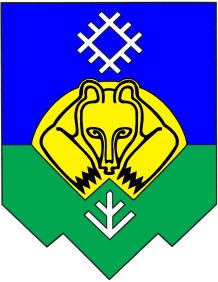 «СЫКТЫВКАР» КАР КЫТШЛÖН МУНИЦИПАЛЬНÖЙ ЮКÖНСА СÖВЕТ               ГЛАВА ПЕРВАЯ             ОБЩИЕ ПОЛОЖЕНИЯ              ГЛАВА ПЕРВАЯ             ОБЩИЕ ПОЛОЖЕНИЯСтр.Статья 1.Общие положения- 4 -Статья 2.Совет города – представительный орган- 4 -Статья 3.Принципы деятельности Совета города- 5 -Статья 4.Полномочия Совета города- 5 -ГЛАВА ВТОРАЯСТРУКТУРА СОВЕТА МУНИЦИПАЛЬНОГООБРАЗОВАНИЯ ГОРОДСКОГО ОКРУГА «СЫКТЫВКАР»ГЛАВА ВТОРАЯСТРУКТУРА СОВЕТА МУНИЦИПАЛЬНОГООБРАЗОВАНИЯ ГОРОДСКОГО ОКРУГА «СЫКТЫВКАР»ГЛАВА ВТОРАЯСТРУКТУРА СОВЕТА МУНИЦИПАЛЬНОГООБРАЗОВАНИЯ ГОРОДСКОГО ОКРУГА «СЫКТЫВКАР»Статья 5.Структура Совета города- 6 -Статья 6.Председатель Совета города- 6 -Статья 7.Порядок избрания председателя Совета города- 6 -Статья 8.Полномочия председателя Совета города- 7 -Статья 9.Прекращение полномочий председателя Совета города- 9 - Статья 10.Заместители председателя Совета города- 9 -Статья 11.Полномочия заместителей председателя Совета города- 10 -Статья 12.Досрочное прекращение полномочий заместителей председателя Совета города- 11 -Статья 13.Секретарь Совета города- 11 - Статья 14.Президиум Совета города- 12 -Статья 15.Порядок проведения заседаний президиума Совета города- 12 - Статья 16.Счетная комиссия Совета города- 12 - Статья 17.Постоянные комиссии Совета города- 13 -Статья 18.Полномочия постоянных комиссий Совета города- 14 -Статья 19.Порядок работы постоянных комиссий Совета города- 14 -Статья 20.Председатели постоянных комиссий Совета города- 15 -Статья 21.Полномочия председателя постоянной комиссии Совета города- 16 - Статья 22.Заместители председателя постоянной комиссии Совета города - 17 -Статья 23.Аппарат Совета города- 17 -Статья 24.Временные комиссии Совета города- 18 -Статья 25.Депутатские фракции- 18 -Статья 26.Организационно-правовая форма работы Совета города- 19 -Статья 27.Совместные заседания постоянных комиссий Совета города- 20 -ГЛАВА IIIПОРЯДОК ПОДГОТОВКИ И ПРОВЕДЕНИЯ ЗАСЕДАНИЙ СОВЕТА МУНИЦИПАЛЬНОГО ОБРАЗОВАНИЯ ГОРОДСКОГО ОКРУГА «СЫКТЫВКАР»ГЛАВА IIIПОРЯДОК ПОДГОТОВКИ И ПРОВЕДЕНИЯ ЗАСЕДАНИЙ СОВЕТА МУНИЦИПАЛЬНОГО ОБРАЗОВАНИЯ ГОРОДСКОГО ОКРУГА «СЫКТЫВКАР»ГЛАВА IIIПОРЯДОК ПОДГОТОВКИ И ПРОВЕДЕНИЯ ЗАСЕДАНИЙ СОВЕТА МУНИЦИПАЛЬНОГО ОБРАЗОВАНИЯ ГОРОДСКОГО ОКРУГА «СЫКТЫВКАР»Статья 28.Порядок проведения первого заседания Совета города- 21 -Статья 29.Очередные заседания Совета города- 23 -Статья 30.Внеочередные заседания Совета города- 23 -Статья 31.Право внесения проектов решений Совета города- 24 -Статья 32.Порядок внесения проектов решений в Совет города- 24 -Статья 33.Порядок участия в работе заседаний Совета города - 26 -Статья 34.Порядок проведения заседания Совета города- 28 -Статья 35.Порядок проведения голосования по проектам решений Совета городского округа, поправкам к ним и процедурным вопросам- 30 -Статья 36.Порядок проведения голосования по принятию Устава муниципального образования городского округа «Сыктывкар» и внесению изменений и дополнений в Устав муниципального образования городского округа «Сыктывкар»- 32 -Статья 37.Порядок проведения тайного голосования с использованием бюллетеней- 32 -Статья 38.Порядок проведения поименного голосования- 34 -Статья 39.Порядок обсуждения и принятия решений Совета города- 34 -Статья 40.Порядок переноса заседания Совета города- 36 -Статья 41.Порядок ведения протокола заседания Совета города- 36 -ГЛАВА IVНОРМАТИВНЫЕ ПРАВОВЫЕ АКТЫ СОВЕТА ГОРОДАГЛАВА IVНОРМАТИВНЫЕ ПРАВОВЫЕ АКТЫ СОВЕТА ГОРОДАГЛАВА IVНОРМАТИВНЫЕ ПРАВОВЫЕ АКТЫ СОВЕТА ГОРОДАСтатья 42. Правовые акты Совета города и порядок обеспечения их сохранности- 37 -ГЛАВА VПОРЯДОК ОСУЩЕСТВЛЕНИЯ СОВЕТОМ ГОРОДА ПРАВА ЗАКОНОДАТЕЛЬНОЙ ИНИЦИАТИВЫ В ГОСУДАРСТВЕННОМ СОВЕТЕ РЕСПУБЛИКИ КОМИГЛАВА VПОРЯДОК ОСУЩЕСТВЛЕНИЯ СОВЕТОМ ГОРОДА ПРАВА ЗАКОНОДАТЕЛЬНОЙ ИНИЦИАТИВЫ В ГОСУДАРСТВЕННОМ СОВЕТЕ РЕСПУБЛИКИ КОМИГЛАВА VПОРЯДОК ОСУЩЕСТВЛЕНИЯ СОВЕТОМ ГОРОДА ПРАВА ЗАКОНОДАТЕЛЬНОЙ ИНИЦИАТИВЫ В ГОСУДАРСТВЕННОМ СОВЕТЕ РЕСПУБЛИКИ КОМИСтатья 43.Осуществление Советом города права законодательной инициативы в Государственном Совете Республики Коми- 38 -ГЛАВА VIДЕПУТАТСКАЯ ДЕЯТЕЛЬНОСТЬГЛАВА VIДЕПУТАТСКАЯ ДЕЯТЕЛЬНОСТЬГЛАВА VIДЕПУТАТСКАЯ ДЕЯТЕЛЬНОСТЬСтатья 44.Депутатская деятельность- 39 -Статья 45.Порядок осуществления Советом города контрольных функций- 39 -Статья 46.Депутатский запрос- 39 -Статья 47.Исключена- 40 -Статья 48.Помощники депутатов Совета города- 40 -Статья 49.Порядок проведения приема избирателей депутатами Совета города- 43-Статья 50.Депутатская этика- 43 -ГЛАВА VIIЗАКЛЮЧИТЕЛЬНЫЕ ПОЛОЖЕНИЯГЛАВА VIIЗАКЛЮЧИТЕЛЬНЫЕ ПОЛОЖЕНИЯГЛАВА VIIЗАКЛЮЧИТЕЛЬНЫЕ ПОЛОЖЕНИЯСтатья 51.Заключительные положения- 45 -Приложение № 1.Образец заявления о предоставлении возможности присутствовать на заседании Совета муниципального образования городского округа «Сыктывкар» - 47 -Приложение № 2.Образец заявления о регистрации гражданина в качестве помощника депутата Совета муниципального образования городского округа «Сыктывкар»- 49 - Приложение № 3.Образец удостоверения помощника депутата Совета муниципального образования городского округа «Сыктывкар»- 50 - Я,  Я,  ,,,(полностью Ф.И.О. заявителя)(полностью Ф.И.О. заявителя)(полностью Ф.И.О. заявителя)(полностью Ф.И.О. заявителя)(полностью Ф.И.О. заявителя)(полностью Ф.И.О. заявителя)(полностью Ф.И.О. заявителя)(полностью Ф.И.О. заявителя)(полностью Ф.И.О. заявителя)(полностью Ф.И.О. заявителя)(полностью Ф.И.О. заявителя)(полностью Ф.И.О. заявителя)(полностью Ф.И.О. заявителя)(полностью Ф.И.О. заявителя)(полностью Ф.И.О. заявителя)(полностью Ф.И.О. заявителя)(полностью Ф.И.О. заявителя)(полностью Ф.И.О. заявителя)(полностью Ф.И.О. заявителя)(полностью Ф.И.О. заявителя)(полностью Ф.И.О. заявителя)(полностью Ф.И.О. заявителя)(полностью Ф.И.О. заявителя)(полностью Ф.И.О. заявителя)(полностью Ф.И.О. заявителя)(полностью Ф.И.О. заявителя)(полностью Ф.И.О. заявителя)(полностью Ф.И.О. заявителя)(полностью Ф.И.О. заявителя)(полностью Ф.И.О. заявителя)(полностью Ф.И.О. заявителя)проживающий(ая) по адресу:  проживающий(ая) по адресу:  проживающий(ая) по адресу:  проживающий(ая) по адресу:  проживающий(ая) по адресу:  проживающий(ая) по адресу:  проживающий(ая) по адресу:  проживающий(ая) по адресу:  проживающий(ая) по адресу:  проживающий(ая) по адресу:  проживающий(ая) по адресу:  проживающий(ая) по адресу:  проживающий(ая) по адресу:  проживающий(ая) по адресу:  проживающий(ая) по адресу:  проживающий(ая) по адресу:  проживающий(ая) по адресу:  проживающий(ая) по адресу:  ,,,(адрес места жительства)(адрес места жительства)(адрес места жительства)(адрес места жительства)(адрес места жительства)(адрес места жительства)(адрес места жительства)(адрес места жительства)(адрес места жительства)(адрес места жительства)(адрес места жительства)(адрес места жительства)(адрес места жительства)(адрес места жительства)(адрес места жительства)(адрес места жительства)(адрес места жительства)(адрес места жительства)(адрес места жительства)(адрес места жительства)(адрес места жительства)почтовый адреспочтовый адреспочтовый адреспочтовый адреспочтовый адреспочтовый адреспочтовый адреспочтовый адреспочтовый адреспочтовый адреспочтовый адреспочтовый адреспочтовый адреспочтовый адреспочтовый адреспочтовый адреспочтовый адреспочтовый адреспочтовый адреспочтовый адреспочтовый адресдля сообщения ответа на заявление:для сообщения ответа на заявление:для сообщения ответа на заявление:для сообщения ответа на заявление:для сообщения ответа на заявление:для сообщения ответа на заявление:для сообщения ответа на заявление:для сообщения ответа на заявление:для сообщения ответа на заявление:для сообщения ответа на заявление:для сообщения ответа на заявление:для сообщения ответа на заявление:для сообщения ответа на заявление:для сообщения ответа на заявление:для сообщения ответа на заявление:для сообщения ответа на заявление:для сообщения ответа на заявление:для сообщения ответа на заявление:для сообщения ответа на заявление:для сообщения ответа на заявление:для сообщения ответа на заявление:,,,номер контактного телефона:номер контактного телефона:номер контактного телефона:номер контактного телефона:номер контактного телефона:номер контактного телефона:номер контактного телефона:номер контактного телефона:номер контактного телефона:номер контактного телефона:номер контактного телефона:номер контактного телефона:номер контактного телефона:номер контактного телефона:номер контактного телефона:номер контактного телефона:номер контактного телефона:номер контактного телефона:номер контактного телефона:номер контактного телефона:номер контактного телефона:,,,факс:факс:факс:факс:факс:факс:факс:факс:факс:факс:факс:факс:факс:факс:факс:факс:факс:факс:факс:факс:факс:,,,E-mail:E-mail:E-mail:E-mail:E-mail:E-mail:E-mail:E-mail:E-mail:E-mail:E-mail:E-mail:E-mail:E-mail:E-mail:E-mail:E-mail:E-mail:E-mail:E-mail:E-mail:,,,прошу предоставить возможность присутствовать на заседании______________________________________________________________(Совета МО ГО «Сыктывкар», постоянной комиссии по бюджету, налогам, экономическому развитию и городскому хозяйству Совета МО ГО «Сыктывкар», постоянной комиссии по социальным вопросам Совета МО ГО «Сыктывкар», совместном заседании постоянных комиссии Совета МО ГО «Сыктывкар» - нужное выбрать),которое      состоится прошу предоставить возможность присутствовать на заседании______________________________________________________________(Совета МО ГО «Сыктывкар», постоянной комиссии по бюджету, налогам, экономическому развитию и городскому хозяйству Совета МО ГО «Сыктывкар», постоянной комиссии по социальным вопросам Совета МО ГО «Сыктывкар», совместном заседании постоянных комиссии Совета МО ГО «Сыктывкар» - нужное выбрать),которое      состоится прошу предоставить возможность присутствовать на заседании______________________________________________________________(Совета МО ГО «Сыктывкар», постоянной комиссии по бюджету, налогам, экономическому развитию и городскому хозяйству Совета МО ГО «Сыктывкар», постоянной комиссии по социальным вопросам Совета МО ГО «Сыктывкар», совместном заседании постоянных комиссии Совета МО ГО «Сыктывкар» - нужное выбрать),которое      состоится прошу предоставить возможность присутствовать на заседании______________________________________________________________(Совета МО ГО «Сыктывкар», постоянной комиссии по бюджету, налогам, экономическому развитию и городскому хозяйству Совета МО ГО «Сыктывкар», постоянной комиссии по социальным вопросам Совета МО ГО «Сыктывкар», совместном заседании постоянных комиссии Совета МО ГО «Сыктывкар» - нужное выбрать),которое      состоится прошу предоставить возможность присутствовать на заседании______________________________________________________________(Совета МО ГО «Сыктывкар», постоянной комиссии по бюджету, налогам, экономическому развитию и городскому хозяйству Совета МО ГО «Сыктывкар», постоянной комиссии по социальным вопросам Совета МО ГО «Сыктывкар», совместном заседании постоянных комиссии Совета МО ГО «Сыктывкар» - нужное выбрать),которое      состоится прошу предоставить возможность присутствовать на заседании______________________________________________________________(Совета МО ГО «Сыктывкар», постоянной комиссии по бюджету, налогам, экономическому развитию и городскому хозяйству Совета МО ГО «Сыктывкар», постоянной комиссии по социальным вопросам Совета МО ГО «Сыктывкар», совместном заседании постоянных комиссии Совета МО ГО «Сыктывкар» - нужное выбрать),которое      состоится прошу предоставить возможность присутствовать на заседании______________________________________________________________(Совета МО ГО «Сыктывкар», постоянной комиссии по бюджету, налогам, экономическому развитию и городскому хозяйству Совета МО ГО «Сыктывкар», постоянной комиссии по социальным вопросам Совета МО ГО «Сыктывкар», совместном заседании постоянных комиссии Совета МО ГО «Сыктывкар» - нужное выбрать),которое      состоится прошу предоставить возможность присутствовать на заседании______________________________________________________________(Совета МО ГО «Сыктывкар», постоянной комиссии по бюджету, налогам, экономическому развитию и городскому хозяйству Совета МО ГО «Сыктывкар», постоянной комиссии по социальным вопросам Совета МО ГО «Сыктывкар», совместном заседании постоянных комиссии Совета МО ГО «Сыктывкар» - нужное выбрать),которое      состоится прошу предоставить возможность присутствовать на заседании______________________________________________________________(Совета МО ГО «Сыктывкар», постоянной комиссии по бюджету, налогам, экономическому развитию и городскому хозяйству Совета МО ГО «Сыктывкар», постоянной комиссии по социальным вопросам Совета МО ГО «Сыктывкар», совместном заседании постоянных комиссии Совета МО ГО «Сыктывкар» - нужное выбрать),которое      состоится прошу предоставить возможность присутствовать на заседании______________________________________________________________(Совета МО ГО «Сыктывкар», постоянной комиссии по бюджету, налогам, экономическому развитию и городскому хозяйству Совета МО ГО «Сыктывкар», постоянной комиссии по социальным вопросам Совета МО ГО «Сыктывкар», совместном заседании постоянных комиссии Совета МО ГО «Сыктывкар» - нужное выбрать),которое      состоится прошу предоставить возможность присутствовать на заседании______________________________________________________________(Совета МО ГО «Сыктывкар», постоянной комиссии по бюджету, налогам, экономическому развитию и городскому хозяйству Совета МО ГО «Сыктывкар», постоянной комиссии по социальным вопросам Совета МО ГО «Сыктывкар», совместном заседании постоянных комиссии Совета МО ГО «Сыктывкар» - нужное выбрать),которое      состоится прошу предоставить возможность присутствовать на заседании______________________________________________________________(Совета МО ГО «Сыктывкар», постоянной комиссии по бюджету, налогам, экономическому развитию и городскому хозяйству Совета МО ГО «Сыктывкар», постоянной комиссии по социальным вопросам Совета МО ГО «Сыктывкар», совместном заседании постоянных комиссии Совета МО ГО «Сыктывкар» - нужное выбрать),которое      состоится прошу предоставить возможность присутствовать на заседании______________________________________________________________(Совета МО ГО «Сыктывкар», постоянной комиссии по бюджету, налогам, экономическому развитию и городскому хозяйству Совета МО ГО «Сыктывкар», постоянной комиссии по социальным вопросам Совета МО ГО «Сыктывкар», совместном заседании постоянных комиссии Совета МО ГО «Сыктывкар» - нужное выбрать),которое      состоится прошу предоставить возможность присутствовать на заседании______________________________________________________________(Совета МО ГО «Сыктывкар», постоянной комиссии по бюджету, налогам, экономическому развитию и городскому хозяйству Совета МО ГО «Сыктывкар», постоянной комиссии по социальным вопросам Совета МО ГО «Сыктывкар», совместном заседании постоянных комиссии Совета МО ГО «Сыктывкар» - нужное выбрать),которое      состоится прошу предоставить возможность присутствовать на заседании______________________________________________________________(Совета МО ГО «Сыктывкар», постоянной комиссии по бюджету, налогам, экономическому развитию и городскому хозяйству Совета МО ГО «Сыктывкар», постоянной комиссии по социальным вопросам Совета МО ГО «Сыктывкар», совместном заседании постоянных комиссии Совета МО ГО «Сыктывкар» - нужное выбрать),которое      состоится прошу предоставить возможность присутствовать на заседании______________________________________________________________(Совета МО ГО «Сыктывкар», постоянной комиссии по бюджету, налогам, экономическому развитию и городскому хозяйству Совета МО ГО «Сыктывкар», постоянной комиссии по социальным вопросам Совета МО ГО «Сыктывкар», совместном заседании постоянных комиссии Совета МО ГО «Сыктывкар» - нужное выбрать),которое      состоится прошу предоставить возможность присутствовать на заседании______________________________________________________________(Совета МО ГО «Сыктывкар», постоянной комиссии по бюджету, налогам, экономическому развитию и городскому хозяйству Совета МО ГО «Сыктывкар», постоянной комиссии по социальным вопросам Совета МО ГО «Сыктывкар», совместном заседании постоянных комиссии Совета МО ГО «Сыктывкар» - нужное выбрать),которое      состоится прошу предоставить возможность присутствовать на заседании______________________________________________________________(Совета МО ГО «Сыктывкар», постоянной комиссии по бюджету, налогам, экономическому развитию и городскому хозяйству Совета МО ГО «Сыктывкар», постоянной комиссии по социальным вопросам Совета МО ГО «Сыктывкар», совместном заседании постоянных комиссии Совета МО ГО «Сыктывкар» - нужное выбрать),которое      состоится прошу предоставить возможность присутствовать на заседании______________________________________________________________(Совета МО ГО «Сыктывкар», постоянной комиссии по бюджету, налогам, экономическому развитию и городскому хозяйству Совета МО ГО «Сыктывкар», постоянной комиссии по социальным вопросам Совета МО ГО «Сыктывкар», совместном заседании постоянных комиссии Совета МО ГО «Сыктывкар» - нужное выбрать),которое      состоится прошу предоставить возможность присутствовать на заседании______________________________________________________________(Совета МО ГО «Сыктывкар», постоянной комиссии по бюджету, налогам, экономическому развитию и городскому хозяйству Совета МО ГО «Сыктывкар», постоянной комиссии по социальным вопросам Совета МО ГО «Сыктывкар», совместном заседании постоянных комиссии Совета МО ГО «Сыктывкар» - нужное выбрать),которое      состоится прошу предоставить возможность присутствовать на заседании______________________________________________________________(Совета МО ГО «Сыктывкар», постоянной комиссии по бюджету, налогам, экономическому развитию и городскому хозяйству Совета МО ГО «Сыктывкар», постоянной комиссии по социальным вопросам Совета МО ГО «Сыктывкар», совместном заседании постоянных комиссии Совета МО ГО «Сыктывкар» - нужное выбрать),которое      состоится прошу предоставить возможность присутствовать на заседании______________________________________________________________(Совета МО ГО «Сыктывкар», постоянной комиссии по бюджету, налогам, экономическому развитию и городскому хозяйству Совета МО ГО «Сыктывкар», постоянной комиссии по социальным вопросам Совета МО ГО «Сыктывкар», совместном заседании постоянных комиссии Совета МО ГО «Сыктывкар» - нужное выбрать),которое      состоится прошу предоставить возможность присутствовать на заседании______________________________________________________________(Совета МО ГО «Сыктывкар», постоянной комиссии по бюджету, налогам, экономическому развитию и городскому хозяйству Совета МО ГО «Сыктывкар», постоянной комиссии по социальным вопросам Совета МО ГО «Сыктывкар», совместном заседании постоянных комиссии Совета МО ГО «Сыктывкар» - нужное выбрать),которое      состоится прошу предоставить возможность присутствовать на заседании______________________________________________________________(Совета МО ГО «Сыктывкар», постоянной комиссии по бюджету, налогам, экономическому развитию и городскому хозяйству Совета МО ГО «Сыктывкар», постоянной комиссии по социальным вопросам Совета МО ГО «Сыктывкар», совместном заседании постоянных комиссии Совета МО ГО «Сыктывкар» - нужное выбрать),которое      состоится прошу предоставить возможность присутствовать на заседании______________________________________________________________(Совета МО ГО «Сыктывкар», постоянной комиссии по бюджету, налогам, экономическому развитию и городскому хозяйству Совета МО ГО «Сыктывкар», постоянной комиссии по социальным вопросам Совета МО ГО «Сыктывкар», совместном заседании постоянных комиссии Совета МО ГО «Сыктывкар» - нужное выбрать),которое      состоится прошу предоставить возможность присутствовать на заседании______________________________________________________________(Совета МО ГО «Сыктывкар», постоянной комиссии по бюджету, налогам, экономическому развитию и городскому хозяйству Совета МО ГО «Сыктывкар», постоянной комиссии по социальным вопросам Совета МО ГО «Сыктывкар», совместном заседании постоянных комиссии Совета МО ГО «Сыктывкар» - нужное выбрать),которое      состоится прошу предоставить возможность присутствовать на заседании______________________________________________________________(Совета МО ГО «Сыктывкар», постоянной комиссии по бюджету, налогам, экономическому развитию и городскому хозяйству Совета МО ГО «Сыктывкар», постоянной комиссии по социальным вопросам Совета МО ГО «Сыктывкар», совместном заседании постоянных комиссии Совета МО ГО «Сыктывкар» - нужное выбрать),которое      состоится прошу предоставить возможность присутствовать на заседании______________________________________________________________(Совета МО ГО «Сыктывкар», постоянной комиссии по бюджету, налогам, экономическому развитию и городскому хозяйству Совета МО ГО «Сыктывкар», постоянной комиссии по социальным вопросам Совета МО ГО «Сыктывкар», совместном заседании постоянных комиссии Совета МО ГО «Сыктывкар» - нужное выбрать),которое      состоится прошу предоставить возможность присутствовать на заседании______________________________________________________________(Совета МО ГО «Сыктывкар», постоянной комиссии по бюджету, налогам, экономическому развитию и городскому хозяйству Совета МО ГО «Сыктывкар», постоянной комиссии по социальным вопросам Совета МО ГО «Сыктывкар», совместном заседании постоянных комиссии Совета МО ГО «Сыктывкар» - нужное выбрать),которое      состоится прошу предоставить возможность присутствовать на заседании______________________________________________________________(Совета МО ГО «Сыктывкар», постоянной комиссии по бюджету, налогам, экономическому развитию и городскому хозяйству Совета МО ГО «Сыктывкар», постоянной комиссии по социальным вопросам Совета МО ГО «Сыктывкар», совместном заседании постоянных комиссии Совета МО ГО «Сыктывкар» - нужное выбрать),которое      состоится прошу предоставить возможность присутствовать на заседании______________________________________________________________(Совета МО ГО «Сыктывкар», постоянной комиссии по бюджету, налогам, экономическому развитию и городскому хозяйству Совета МО ГО «Сыктывкар», постоянной комиссии по социальным вопросам Совета МО ГО «Сыктывкар», совместном заседании постоянных комиссии Совета МО ГО «Сыктывкар» - нужное выбрать),которое      состоится “”202020года,в течение всего заседанияв течение всего заседанияв течение всего заседанияв течение всего заседанияв течение всего заседанияв течение всего заседанияв течение всего заседанияв течение всего заседанияв течение всего заседанияв течение всего заседанияв течение всего заседанияв течение всего заседанияв течение всего заседанияв течение всего заседанияв течение всего заседанияв течение всего заседанияв течение всего заседанияв течение всего заседанияв течение всего заседанияв течение всего заседанияв течение всего заседанияв течение всего заседанияв течение всего заседанияв течение всего заседанияв течение всего заседанияв течение всего заседанияв течение всего заседанияпри рассмотрении вопроса  при рассмотрении вопроса  при рассмотрении вопроса  при рассмотрении вопроса  при рассмотрении вопроса  при рассмотрении вопроса  при рассмотрении вопроса  при рассмотрении вопроса  при рассмотрении вопроса  при рассмотрении вопроса  при рассмотрении вопроса  при рассмотрении вопроса  при рассмотрении вопроса  при рассмотрении вопроса  при рассмотрении вопроса  при рассмотрении вопроса  .                                     нужное отметить в квадрате                                     нужное отметить в квадрате                                     нужное отметить в квадрате                                     нужное отметить в квадрате                                     нужное отметить в квадрате                                     нужное отметить в квадрате                                     нужное отметить в квадрате                                     нужное отметить в квадрате                                     нужное отметить в квадрате                                     нужное отметить в квадрате                                     нужное отметить в квадрате                                     нужное отметить в квадрате                                     нужное отметить в квадрате                                     нужное отметить в квадрате                                     нужное отметить в квадрате                                     нужное отметить в квадрате                                     нужное отметить в квадрате                                     нужное отметить в квадрате                                     нужное отметить в квадрате                                     нужное отметить в квадрате                                     нужное отметить в квадрате                                     нужное отметить в квадрате                                     нужное отметить в квадрате                                     нужное отметить в квадрате                                     нужное отметить в квадрате                                     нужное отметить в квадрате                                     нужное отметить в квадратеЯвляюсь представителем *   Являюсь представителем *   Являюсь представителем *   Являюсь представителем *   Являюсь представителем *   Являюсь представителем *   Являюсь представителем *   Являюсь представителем *   Являюсь представителем *   Являюсь представителем *   Являюсь представителем *   Являюсь представителем *   Являюсь представителем *   Являюсь представителем *   Являюсь представителем *   ,,(наименование организации (юридического лица), общественного объединения, государственного органа, органа местного самоуправления, представителем которого является заинтересованное лицо)(наименование организации (юридического лица), общественного объединения, государственного органа, органа местного самоуправления, представителем которого является заинтересованное лицо)(наименование организации (юридического лица), общественного объединения, государственного органа, органа местного самоуправления, представителем которого является заинтересованное лицо)(наименование организации (юридического лица), общественного объединения, государственного органа, органа местного самоуправления, представителем которого является заинтересованное лицо)(наименование организации (юридического лица), общественного объединения, государственного органа, органа местного самоуправления, представителем которого является заинтересованное лицо)(наименование организации (юридического лица), общественного объединения, государственного органа, органа местного самоуправления, представителем которого является заинтересованное лицо)(наименование организации (юридического лица), общественного объединения, государственного органа, органа местного самоуправления, представителем которого является заинтересованное лицо)(наименование организации (юридического лица), общественного объединения, государственного органа, органа местного самоуправления, представителем которого является заинтересованное лицо)(наименование организации (юридического лица), общественного объединения, государственного органа, органа местного самоуправления, представителем которого является заинтересованное лицо)(наименование организации (юридического лица), общественного объединения, государственного органа, органа местного самоуправления, представителем которого является заинтересованное лицо)(наименование организации (юридического лица), общественного объединения, государственного органа, органа местного самоуправления, представителем которого является заинтересованное лицо)(наименование организации (юридического лица), общественного объединения, государственного органа, органа местного самоуправления, представителем которого является заинтересованное лицо)(наименование организации (юридического лица), общественного объединения, государственного органа, органа местного самоуправления, представителем которого является заинтересованное лицо)(наименование организации (юридического лица), общественного объединения, государственного органа, органа местного самоуправления, представителем которого является заинтересованное лицо)(наименование организации (юридического лица), общественного объединения, государственного органа, органа местного самоуправления, представителем которого является заинтересованное лицо)(наименование организации (юридического лица), общественного объединения, государственного органа, органа местного самоуправления, представителем которого является заинтересованное лицо)(наименование организации (юридического лица), общественного объединения, государственного органа, органа местного самоуправления, представителем которого является заинтересованное лицо)(наименование организации (юридического лица), общественного объединения, государственного органа, органа местного самоуправления, представителем которого является заинтересованное лицо)(наименование организации (юридического лица), общественного объединения, государственного органа, органа местного самоуправления, представителем которого является заинтересованное лицо)(наименование организации (юридического лица), общественного объединения, государственного органа, органа местного самоуправления, представителем которого является заинтересованное лицо)(наименование организации (юридического лица), общественного объединения, государственного органа, органа местного самоуправления, представителем которого является заинтересованное лицо)(наименование организации (юридического лица), общественного объединения, государственного органа, органа местного самоуправления, представителем которого является заинтересованное лицо)где занимаю должность *где занимаю должность *где занимаю должность *где занимаю должность *где занимаю должность *где занимаю должность *где занимаю должность *где занимаю должность *где занимаю должность *где занимаю должность *где занимаю должность *где занимаю должность *где занимаю должность *...“”20202020г.г.(дата оформления заявления)(дата оформления заявления)(дата оформления заявления)(дата оформления заявления)(дата оформления заявления)(дата оформления заявления)(дата оформления заявления)(дата оформления заявления)(дата оформления заявления)(дата оформления заявления)(дата оформления заявления)(дата оформления заявления)(дата оформления заявления)(дата оформления заявления)(дата оформления заявления)(дата оформления заявления)(дата оформления заявления)(дата оформления заявления)(дата оформления заявления)(дата оформления заявления)(дата оформления заявления)(дата оформления заявления)(дата оформления заявления)(дата оформления заявления)(дата оформления заявления)(дата оформления заявления)(дата оформления заявления)(дата оформления заявления)(дата оформления заявления)(дата оформления заявления)(дата оформления заявления)///(подпись заявителя)(подпись заявителя)(подпись заявителя)(подпись заявителя)(подпись заявителя)(подпись заявителя)(подпись заявителя)(подпись заявителя)(подпись заявителя)(подпись заявителя)(подпись заявителя)(подпись заявителя)(подпись заявителя)(подпись заявителя)(полностью Ф.И.О. заявителя)(полностью Ф.И.О. заявителя)(полностью Ф.И.О. заявителя)(полностью Ф.И.О. заявителя)(полностью Ф.И.О. заявителя)(полностью Ф.И.О. заявителя)(полностью Ф.И.О. заявителя)(полностью Ф.И.О. заявителя)(полностью Ф.И.О. заявителя)(полностью Ф.И.О. заявителя)(полностью Ф.И.О. заявителя)(полностью Ф.И.О. заявителя)(полностью Ф.И.О. заявителя)(полностью Ф.И.О. заявителя)(полностью Ф.И.О. заявителя)(полностью Ф.И.О. заявителя)(полностью Ф.И.О. заявителя)* - заполняется, если заинтересованное лицо является представителем организации (юридического лица), общественного объединения, государственного органа, органа местного самоуправления* - заполняется, если заинтересованное лицо является представителем организации (юридического лица), общественного объединения, государственного органа, органа местного самоуправления* - заполняется, если заинтересованное лицо является представителем организации (юридического лица), общественного объединения, государственного органа, органа местного самоуправления* - заполняется, если заинтересованное лицо является представителем организации (юридического лица), общественного объединения, государственного органа, органа местного самоуправления* - заполняется, если заинтересованное лицо является представителем организации (юридического лица), общественного объединения, государственного органа, органа местного самоуправления* - заполняется, если заинтересованное лицо является представителем организации (юридического лица), общественного объединения, государственного органа, органа местного самоуправления* - заполняется, если заинтересованное лицо является представителем организации (юридического лица), общественного объединения, государственного органа, органа местного самоуправления* - заполняется, если заинтересованное лицо является представителем организации (юридического лица), общественного объединения, государственного органа, органа местного самоуправления* - заполняется, если заинтересованное лицо является представителем организации (юридического лица), общественного объединения, государственного органа, органа местного самоуправления* - заполняется, если заинтересованное лицо является представителем организации (юридического лица), общественного объединения, государственного органа, органа местного самоуправления* - заполняется, если заинтересованное лицо является представителем организации (юридического лица), общественного объединения, государственного органа, органа местного самоуправления* - заполняется, если заинтересованное лицо является представителем организации (юридического лица), общественного объединения, государственного органа, органа местного самоуправления* - заполняется, если заинтересованное лицо является представителем организации (юридического лица), общественного объединения, государственного органа, органа местного самоуправления* - заполняется, если заинтересованное лицо является представителем организации (юридического лица), общественного объединения, государственного органа, органа местного самоуправления* - заполняется, если заинтересованное лицо является представителем организации (юридического лица), общественного объединения, государственного органа, органа местного самоуправления* - заполняется, если заинтересованное лицо является представителем организации (юридического лица), общественного объединения, государственного органа, органа местного самоуправления* - заполняется, если заинтересованное лицо является представителем организации (юридического лица), общественного объединения, государственного органа, органа местного самоуправления* - заполняется, если заинтересованное лицо является представителем организации (юридического лица), общественного объединения, государственного органа, органа местного самоуправления* - заполняется, если заинтересованное лицо является представителем организации (юридического лица), общественного объединения, государственного органа, органа местного самоуправления* - заполняется, если заинтересованное лицо является представителем организации (юридического лица), общественного объединения, государственного органа, органа местного самоуправления* - заполняется, если заинтересованное лицо является представителем организации (юридического лица), общественного объединения, государственного органа, органа местного самоуправления* - заполняется, если заинтересованное лицо является представителем организации (юридического лица), общественного объединения, государственного органа, органа местного самоуправления* - заполняется, если заинтересованное лицо является представителем организации (юридического лица), общественного объединения, государственного органа, органа местного самоуправления* - заполняется, если заинтересованное лицо является представителем организации (юридического лица), общественного объединения, государственного органа, органа местного самоуправления* - заполняется, если заинтересованное лицо является представителем организации (юридического лица), общественного объединения, государственного органа, органа местного самоуправления* - заполняется, если заинтересованное лицо является представителем организации (юридического лица), общественного объединения, государственного органа, органа местного самоуправления* - заполняется, если заинтересованное лицо является представителем организации (юридического лица), общественного объединения, государственного органа, органа местного самоуправления* - заполняется, если заинтересованное лицо является представителем организации (юридического лица), общественного объединения, государственного органа, органа местного самоуправления* - заполняется, если заинтересованное лицо является представителем организации (юридического лица), общественного объединения, государственного органа, органа местного самоуправления* - заполняется, если заинтересованное лицо является представителем организации (юридического лица), общественного объединения, государственного органа, органа местного самоуправления* - заполняется, если заинтересованное лицо является представителем организации (юридического лица), общественного объединения, государственного органа, органа местного самоуправленияСведения о том, что Сведения о том, что Сведения о том, что Сведения о том, что Сведения о том, что Сведения о том, что Сведения о том, что Сведения о том, что Сведения о том, что Сведения о том, что Сведения о том, что Сведения о том, что Сведения о том, что Сведения о том, что Сведения о том, что Сведения о том, что Сведения о том, что Сведения о том, что Сведения о том, что являетсяявляетсяявляетсяявляется(Ф.И.О)(Ф.И.О)(Ф.И.О)(Ф.И.О)(Ф.И.О)(Ф.И.О)(Ф.И.О)(Ф.И.О)(Ф.И.О)(Ф.И.О)(Ф.И.О)(Ф.И.О)(Ф.И.О)представителемпредставителемпредставителемпредставителемпредставителемпредставителемпредставителемпредставителемподтверждаю.подтверждаю.подтверждаю.подтверждаю.подтверждаю.подтверждаю.(наименование организации (юридического лица), общественного объединения, государственного органа, органа местного самоуправления, представителем которого является заинтересованное лицо)(наименование организации (юридического лица), общественного объединения, государственного органа, органа местного самоуправления, представителем которого является заинтересованное лицо)(наименование организации (юридического лица), общественного объединения, государственного органа, органа местного самоуправления, представителем которого является заинтересованное лицо)(наименование организации (юридического лица), общественного объединения, государственного органа, органа местного самоуправления, представителем которого является заинтересованное лицо)(наименование организации (юридического лица), общественного объединения, государственного органа, органа местного самоуправления, представителем которого является заинтересованное лицо)(наименование организации (юридического лица), общественного объединения, государственного органа, органа местного самоуправления, представителем которого является заинтересованное лицо)(наименование организации (юридического лица), общественного объединения, государственного органа, органа местного самоуправления, представителем которого является заинтересованное лицо)(наименование организации (юридического лица), общественного объединения, государственного органа, органа местного самоуправления, представителем которого является заинтересованное лицо)(наименование организации (юридического лица), общественного объединения, государственного органа, органа местного самоуправления, представителем которого является заинтересованное лицо)(наименование организации (юридического лица), общественного объединения, государственного органа, органа местного самоуправления, представителем которого является заинтересованное лицо)(наименование организации (юридического лица), общественного объединения, государственного органа, органа местного самоуправления, представителем которого является заинтересованное лицо)(наименование организации (юридического лица), общественного объединения, государственного органа, органа местного самоуправления, представителем которого является заинтересованное лицо)(наименование организации (юридического лица), общественного объединения, государственного органа, органа местного самоуправления, представителем которого является заинтересованное лицо)(наименование организации (юридического лица), общественного объединения, государственного органа, органа местного самоуправления, представителем которого является заинтересованное лицо)(наименование организации (юридического лица), общественного объединения, государственного органа, органа местного самоуправления, представителем которого является заинтересованное лицо)(наименование организации (юридического лица), общественного объединения, государственного органа, органа местного самоуправления, представителем которого является заинтересованное лицо)(наименование организации (юридического лица), общественного объединения, государственного органа, органа местного самоуправления, представителем которого является заинтересованное лицо)(наименование организации (юридического лица), общественного объединения, государственного органа, органа местного самоуправления, представителем которого является заинтересованное лицо)(наименование организации (юридического лица), общественного объединения, государственного органа, органа местного самоуправления, представителем которого является заинтересованное лицо)(наименование организации (юридического лица), общественного объединения, государственного органа, органа местного самоуправления, представителем которого является заинтересованное лицо)(наименование организации (юридического лица), общественного объединения, государственного органа, органа местного самоуправления, представителем которого является заинтересованное лицо)(наименование организации (юридического лица), общественного объединения, государственного органа, органа местного самоуправления, представителем которого является заинтересованное лицо)(наименование организации (юридического лица), общественного объединения, государственного органа, органа местного самоуправления, представителем которого является заинтересованное лицо)(наименование организации (юридического лица), общественного объединения, государственного органа, органа местного самоуправления, представителем которого является заинтересованное лицо)(наименование организации (юридического лица), общественного объединения, государственного органа, органа местного самоуправления, представителем которого является заинтересованное лицо)(наименование организации (юридического лица), общественного объединения, государственного органа, органа местного самоуправления, представителем которого является заинтересованное лицо)“”20202020г.г.(дата заверения сведений)(дата заверения сведений)(дата заверения сведений)(дата заверения сведений)(дата заверения сведений)(дата заверения сведений)(дата заверения сведений)(дата заверения сведений)(дата заверения сведений)(дата заверения сведений)(дата заверения сведений)(дата заверения сведений)(дата заверения сведений)(дата заверения сведений)(дата заверения сведений)(дата заверения сведений)(дата заверения сведений)(дата заверения сведений)(дата заверения сведений)(дата заверения сведений)(дата заверения сведений)(дата заверения сведений)(дата заверения сведений)(дата заверения сведений)(дата заверения сведений)(дата заверения сведений)(дата заверения сведений)(дата заверения сведений)(дата заверения сведений)(дата заверения сведений)(дата заверения сведений)///(подпись руководителя)(подпись руководителя)(подпись руководителя)(подпись руководителя)(подпись руководителя)(подпись руководителя)(подпись руководителя)(подпись руководителя)(подпись руководителя)(подпись руководителя)(подпись руководителя)(подпись руководителя)(подпись руководителя)(подпись руководителя)(должность, Ф.И.О. руководителя)(должность, Ф.И.О. руководителя)(должность, Ф.И.О. руководителя)(должность, Ф.И.О. руководителя)(должность, Ф.И.О. руководителя)(должность, Ф.И.О. руководителя)(должность, Ф.И.О. руководителя)(должность, Ф.И.О. руководителя)(должность, Ф.И.О. руководителя)(должность, Ф.И.О. руководителя)(должность, Ф.И.О. руководителя)(должность, Ф.И.О. руководителя)(должность, Ф.И.О. руководителя)(должность, Ф.И.О. руководителя)(должность, Ф.И.О. руководителя)(должность, Ф.И.О. руководителя)(должность, Ф.И.О. руководителя)печать организациипечать организациипечать организациипечать организациипечать организациипечать организациипечать организациипечать организациипечать организациипечать организациипечать организациипечать организациипечать организациипечать организациипечать организациипечать организациипечать организациипечать организациипечать организациипечать организациипечать организациипечать организациипечать организациипечать организациипечать организациипечать организациипечать организациипечать организациипечать организациипечать организациипечать организации                             Герб Сыктывкара          ФОТО                              М.П.Действительно до __________ 20___ г.             М.П.Продлено до ______________ 20___ г.              М.П.Продлено до ______________ 20___ г.              М.П.Продлено до ______________ 20___ г.              М.П.Продлено до ______________ 20___ г.              М.П.Совет муниципального образования городского округа «Сыктывкар»Удостоверение № __________Фамилия_______________________________________Имя___________________________________________Отчество_______________________________________Является помощником депутата Совета муниципального образования городского округа «Сыктывкар» _______________________________________(ФИО депутата)М.П.Депутат Совета муниципального образования  городского округа «Сыктывкар»          __________________ ____________Дата выдачи: _______________________20____ г.